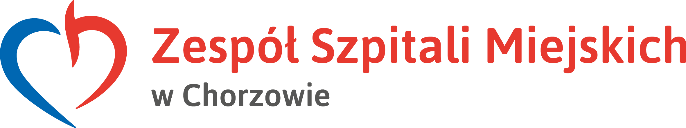 SPECYFIKACJA ISTOTNYCH WARUNKÓW ZAMÓWIENIAw postępowaniu o udzielenie zamówienia publicznego o wartości szacunkowej nieprzekraczającej w złotych równowartości kwoty 214 000 euro, prowadzonego w oparciu o przepisy prawa zamówień publicznych w trybie „przetargu nieograniczonego” w celu zawarcia umowy ramowej na: „Zakup i dostawę odzieży i obuwia roboczego dla personelu medycznego oraz pracowników gospodarczych SP ZOZ Zespołu Szpitali Miejskich w Chorzowie”Publikacja ogłoszenia o zamówieniu:Biuletyn Zamówień Publicznych pod nr 567003-N-2020 z dnia 29.07.2020 r.
Nr sprawy: SP ZOZ ZSM/ZP/29/2020ZAMAWIAJĄCY Samodzielny Publiczny Zakład Opieki Zdrowotnej Zespół Szpitali Miejskich w Chorzowie, 41-500 Chorzów, ul. Strzelców Bytomskich 11 (również adres do korespondencji), tel. 032/34-99-268, tel. 032/34-99-298, www.zsm.com.pl zp@zsm.com.pl ogłasza przetarg nieograniczony pod nazwą „Zakup i dostawa odzieży i obuwia roboczego dla personelu medycznego oraz pracowników gospodarczych SP ZOZ Zespołu Szpitali Miejskich w Chorzowie” o numerze referencyjnym SP ZOZ ZSM/ZP/29/2020.Postępowanie prowadzone jest w trybie przetargu nieograniczonego o wartości zamówienia poniżej równowartości kwoty określonej w przepisach wykonawczych wydanych na podstawie art. 11 ust. 8 ustawy Prawo zamówień publicznych (t.j. Dz.U. z 2019 r. poz. 1843 z późn. zm., dalej w treści: UPZP). Postępowanie prowadzone jest w celu zawarcia umowy ramowej na zasadach określonych w art. 99 i dalszych UPZP. W wyniku niniejszego postępowania zostanie zawarta umowa ramowa, na podstawie której zostaną zawarte umowy wykonawcze pomiędzy Zamawiającym, a Wykonawcą/Wykonawcami wyłonionym/-i w celu jej zawarcia na podstawie art. 101a ust. 1 pkt 2 lit. a UPZP i zgodnie z procedurą określoną w umowie ramowej. Wszystkie warunki realizacji zamówienia określone zostały w SIWZ oraz załącznikach. Wybór Wykonawcy w celu zawarcia umowy wykonawczej będzie następował po weryfikacji zaproponowanych przez Wykonawców wartości brutto pakietów. Zaproponowane ceny przez Wykonawcę w ofercie przetargowej w celu zawarcia umowy ramowej pozostają niezmienne w całym okresie obowiązywania umowy ramowej. W każdej części zamówienia, Zamawiający zawrze umowę wykonawczą z Wykonawcą, który zaoferował najniższą łączną cenę brutto w pakiecie i jednocześnie odpowiedział na Zaproszenie do zawarcia umowy wykonawczej. Specyfikacja asortymentowo-cenowa (dalej w treści: SAC) przedmiotu dostawy dla każdej z części zamówienia, stanowiąca załącznik nr 2 do SIWZ, nie ulegnie zmianie pod względem minimalnych wymagań.Przewidywane ilości asortymentu określone w SAC są ilościami szacunkowymi i nie stanowią zobowiązania Zamawiającego objętego umową ramową do zakupu w tożsamym zakresie.Podstawa prawna zamówienia: art. 39 i nast. w związku z art. 99 i nast. UPZP.Obowiązek informacyjny wynikający z art. 13 RODO w przypadku zbierania danych osobowych bezpośrednio od osoby fizycznej, której dane dotyczą, w celu związanym z postępowaniem o udzielenie zamówienia publicznego – Klauzule informacyjną dotyczącą Zamawiającego stanowi załącznik nr 7 SIWZ. Natomiast, klauzula informacyjna dotycząca Wykonawcy ujęta jest w pkt. 13 załącznika nr 1 do SIWZ – „Formularz ofertowy”. RODO - Rozporządzenie Parlamentu Europejskiego i Rady (UE) 2016/679 z dnia 27 kwietnia 2016 r. w sprawie ochrony osób fizycznych w związku z przetwarzaniem danych osobowych i w sprawie swobodnego przepływu takich danych oraz uchylenia dyrektywy 95/46/WE (ogólne rozporządzenie o ochronie danych) (Dz. Urz. UE L 119 z 4 maja 2016, str. 1). Wykonawca zobowiązany jest zapoznać wszystkich pracowników z klauzulą dot. powierzenia danych osobowych, a których dane zostaną przekazane Zamawiającemu w trakcie i po rozstrzygnięciu postępowania.OKREŚLENIE PRZEDMIOTU ZAMÓWIENIA Przedmiotem niniejszego zamówienia jest dostawa odzieży i obuwia roboczego dla personelu medycznego oraz pracowników gospodarczych SP ZOZ ZSM w Chorzowie. Szacunkowa ilość asortymentu została określona w specyfikacji asortymentowo-cenowej (dalej w treści: SAC) stanowiącej załącznik nr 2 do niniejszej specyfikacji istotnych warunków zamówienia (dalej w treści: SIWZ). Zamawiający zobowiązuje się do zrealizowania co najmniej 70% ilości asortymentu określonego w SAC. Przedmiot zamówienia został określony z podziałem na następujące pakiety:Pakiet nr 1 - Odzież robocza dla personelu medycznego	Pakiet nr 2 - Obuwie profilaktyczne dla personelu medycznego Pakiet nr 3 - Odzież robocza dla pracowników gospodarczychPakiet nr 4 – Obuwie robocze dla pracowników gospodarczychCPV:18100000-0 – „Odzież branżowa, specjalna odzież robocza i dodatki”18830000-6 – „Obuwie ochronne”	18140000-2 – „Dodatki do odzieży roboczej”	Oferowany przedmiot zamówienia musi być dopuszczony do obrotu i używania na polskim rynku zgodnie z obowiązującymi przepisami prawa. Zamawiający określił szacunkową ilość zamawianego asortymentu w celu wyceny oferty, która następnie posłuży do opracowania ich rankingu. Maksymalna wartość umowy ramowej w przypadku złożenia oferty na wszystkie pakiety wynosi 153 722,50 zł brutto. Kwota, o której mowa powyżej jest jedynie kwotą orientacyjną i określa górny pułap zobowiązań jakie Zamawiający może zaciągnąć realizując umowę ramową.Zamawiający poniżej określa wszystkie warunki realizacji umowy ramowej oraz warunki wyłonienia wykonawców będących stroną umowy ramowej:Zamawiający przewiduje możliwość zawarcia umowy ramowej z maksymalnie trzema Wykonawcami (i każdym następnym Wykonawcą, który uzyska taką samą liczbę punktów co ostatni zakwalifikowany Wykonawca) w każdym z pakietów, którzy złożą najkorzystniejsze oferty przetargowe w postępowaniu prowadzonym w celu zawarcia umowy ramowej oraz spełnią wszystkie wymagania SIWZ. W przypadku złożenia mniejszej liczby ofert niepodlegających odrzuceniu Zamawiający może zawrzeć umowę ramową z mniejszą liczbą Wykonawców. Zamawiający zawrze umowę ramową z Wykonawcami, których oferty zostaną uznane za najkorzystniejsze na podstawie kryterium oceny ofert określonym w pkt. 13 SIWZ.Umowa ramowa zawarta pomiędzy Stronami, określać będzie warunki graniczne na podstawie których strony będą zawierać umowy wykonawcze. Sam fakt zawarcia umowy ramowej nie zobowiązuje Zamawiającego do udzielenia zamówienia Wykonawcy.Zamawiający będzie mógł dokonywać zamówień wykonawczych w zakresie każdej części postępowania.Zakres umowy wykonawczej każdorazowo zostanie przekazany w Zaproszeniu do zawarcia umowy wykonawczej, zgodnie z art. 101a ust. 1 pkt 2 lit a UPZP. Zamawiający przystąpi do procedury udzielenia zamówienia na podstawie umowy ramowej poprzez wysłanie na wskazany w ofercie przetargowej adres e-mail, zaproszenia do zawarcia umowy wykonawczej. Zaproszenie to zostanie skierowane do Wykonawcy, z którym została zawarta umowa ramowa i który zaproponował najniższą cenę w ofercie przetargowej na dany pakiet.W Zaproszeniu Zamawiający każdorazowo określi co najmniej: ilości, rodzaj asortymentu oraz termin odpowiedzi na Zaproszenie. Zamawiający wyznaczy termin, nie krótszy niż 3 dni, licząc od dnia przekazania zaproszenia Wykonawcy, na odpowiedź Wykonawcy.Wykonawca w odpowiedzi na zaproszenie do zawarcia umowy wykonawczej, ocenia zgodność projektu umowy wykonawczej z warunkami określonymi w umowie ramowej.  Jeżeli projekt umowy zostanie zaakceptowany przez zaproszonego Wykonawcę, strony podpisują umowę wykonawczą, obejmującą zamówienie/zamówienia wymienione w zaproszeniu. Wykonawca wysyła na adres e-mail podany w zaproszeniu, akceptację umowy oraz potwierdzenie zawierające m.in.: asortyment (ilość, rozmiar), kwoty jednostkowe i  datę dostawy zgodne z ofertą przetargową, datę gwarancji, termin płatności oraz kwotę ogólną netto i brutto zamówienia. Wymienione ceny w ofercie przetargowej powinny uwzględniać opakowanie, transport wraz z wniesieniem asortymentu loco Magazyn. Jeżeli nie będzie można dokonać wyboru oferty najkorzystniejszej ze względu na to, że Wykonawca nie odpowie na zaproszenie lub nie wyrazi zgody na podpisanie umowy wykonawczej, Zamawiający zaprosi do zawarcia umowy wykonawczej kolejnego Wykonawcę, którego oferta jest najkorzystniejsza cenowo, a z którym została podpisana umowa ramowa.Zamawiający będzie brać pod uwagę wyłącznie odpowiedzi na zaproszenie złożone w terminie określonym w Zaproszeniu.Na etapie realizacji zamówień wykonawczych tj. zawarcia umowy wykonawczej zaoferowane przez Wykonawcę ceny jednostkowe asortymentu muszą być dokładnie takie same, jak te złożone w ofercie przetargowej.Odpowiedzi na Zaproszenie składane będą przez osobę/osoby wyznaczone przez Wykonawcę w ofercie przetargowej.Realizacja dostawy nastąpi w terminie nie dłuższym niż zaoferowany w ofercie przetargowej od momentu zawarcia umowy wykonawczej, Wykonawca w odpowiedzi na zaproszenie Zamawiającego, zobowiązany jest dostarczyć asortyment o parametrach określonych w ofercie przetargowej. Zamawiający dopuszcza zaoferowanie asortymentu o parametrach lepszych niż określone w ofercie przetargowej Wykonawcy (np. w przypadku zaprzestania produkcji danego asortymentu). Zamawiający musi wyrazić na daną zmianę swoją zgodę.Zamawiający dopuszcza składanie ofert częściowych na dowolnie wybrany pakiet (maksymalnie na wszystkie pakiety), lecz nie dopuszcza składania ofert na wybrane pozycje w pakiecie. Liczba części, na którą Wykonawca może złożyć ofertę: 4.Zamawiający nie dopuszcza składania ofert wariantowych. Zamawiający przewiduje zawarcie umowy ramowej.Zamawiający nie przewiduje: aukcji elektronicznej, zwrotu kosztów udziału w postępowaniu (za wyjątkiem określonym w pkt. 9.9 SIWZ.Zamawiający nie przewidział zamówień, o których mowa w art. 67 ust. 1 pkt 7 ustawy Prawo Zamówień Publicznych (t.j. Dz.U. z 2019 r. poz. 1843 z późn. zm. , dalej w treści: UPZP).Wykonawca może powierzyć wykonanie części zamówienia Podwykonawcy. Zamawiający żąda wskazania przez Wykonawcę części zamówienia, których wykonanie zamierza powierzyć Podwykonawcom, i podania przez Wykonawcę firm Podwykonawców.Zamawiający informuje, że jeżeli w opisie podano nazwy towarowe produktów to odnoszą się one jedynie do jakości, typu produktu. Zamawiający dopuszcza możliwość użycia do wykonania zamówienia produktów równoważnych w stosunku do wyrobów określonych w SAC, tzn. o parametrach nie gorszych, czyli takich samych lub lepszych. Na Wykonawcy ciąży obowiązek wskazania „równoważności” oferowanego produktu. Zamawiający nie wymaga wniesienia wadium.Zamawiający nie wymaga wniesienia zabezpieczenia należytego wykonania umowy.TERMIN I MIEJSCE WYKONANIA ZAMÓWIENIA. Umowa ramowa obowiązuje od dnia zawarcia umowy przez okres 30 miesięcy lub do momentu zrealizowania minimalnego zakresu wartości umowy.Termin realizacji zamówienia realizowanego na podstawie umowy wykonawczej zawartej na podstawie umowy ramowej stanowi kryterium oceny ofert  przetargowych dla każdej części postępowania.Zaoferowany przez Wykonawcę termin nie może być dłuższy niż 30-34 dni od dnia zawarcia umowy wykonawczej i będzie obowiązywał w okresie trwania umowy ramowej zawartej w wyniku niniejszego postępowania.Termin płatności – 60 dni licząc od dnia dostarczenia przedmiotu zamówienia oraz prawidłowo wypełnionej faktury do siedziby Zamawiającego. Zamawiający będzie dokonywał wszystkich płatności przelewem na rachunek bankowy wskazany w fakturze. Zamawiający zgodnie z ustawą z dnia 9 listopada 2018 r. o elektronicznym fakturowaniu w zamówieniach publicznych, koncesjach na roboty budowlane lub usługi oraz partnerstwie publiczno-prywatnym (Dz. U. 2018 poz. 2191 z późn. zm.) ma obowiązek odbierania od Wykonawcy faktur elektronicznych za pośrednictwem platformy elektronicznego fakturowania. Zamawiający będzie dokonywał wszystkich płatności przelewem na rachunek bankowy wskazany w fakturze. Zamówienia będą zgłaszane faksem lub e-mailem.Zamawiany przedmiot zamówienia Wykonawca będzie dostarczał bezpośrednio do Magazynu Centralnego SP ZOZ ZSM w Chorzowie przy ul. Strzelców Bytomskich 11, 41-500 Chorzów na warunkach określonych w umowie wykonawczej w godz. 8:00 – 14:00.Wymaga się od Wykonawcy elastyczności w korygowaniu zamówienia przez Zamawiającego.Zamawiający zastrzega sobie prawo do składania zamówień bez ograniczeń co do każdorazowej ilości towaru oraz cykliczności dostaw.Wykonawca zobowiązany jest do przyjęcia zgłaszanych reklamacji jakości i ilości asortymentu i całego zamówienia.Towar będzie rozładowany do miejsc wskazanych przez personel Magazynu. UWAGA: bez względu na fakt, w jaki sposób realizowane są dostawy towaru (transportem własnym czy za pośrednictwem firmy kurierskiej) Wykonawca odpowiada za dostawę towaru do Magazynu Centralnego – własnymi siłami i na własny koszt - wraz z wniesieniem (- dostarczeniem loco Magazyn Centralny)(!) W przypadku realizacji dostaw za pośrednictwem firmy kurierskiej Wykonawca zobowiązany jest do zapewnienia transportu towaru oraz jego przeniesienia ze środka transportu do Magazynu Centralnego – w ramach zlecenia przekazanego firmie kurierskiej (niedopuszczalny jest tryb realizacji dostawy "od drzwi do drzwi").Niedopełnienie powyższego warunku skutkować będzie – zgodnie z zapisami § 5 umowy wykonawczej (Warunki reklamacji) ust. 5 pkt. d) odmową przyjęcia towaru.WARUNKI UDZIAŁU W POSTĘPOWANIU, PODSTAWY WYKLUCZENIAO udzielenie zamówienia w postępowaniu mogą ubiegać się Wykonawcy, którzy:- nie podlegają wykluczeniu.- spełniają warunki udziału.W postępowaniu mogą wziąć udział Wykonawcy, którzy nie podlegają wykluczeniu z postępowania o udzielenie zamówienia publicznego w okolicznościach, o których mowa w art. 24. ust 1 pkt. 12-23 UPZP.Zamawiający nie przewiduje wykluczenia Wykonawcy na podstawie art. 24 ust. 5 UPZP.O udzielenie zamówienia w postępowaniu mogą ubiegać się Wykonawcy, którzy spełniają warunki udziału:kompetencji lub uprawnień do prowadzenia określonej działalności zawodowej, o ile wynika to z odrębnych przepisów - Zamawiający nie ustanawia warunku.sytuacji ekonomicznej lub finansowej - Zamawiający nie ustanawia warunku.zdolności technicznej lub zawodowej - Zamawiający nie ustanawia warunku.W przypadku Wykonawców wspólnie ubiegających się o udzielenie zamówienia:każdy z Wykonawców samodzielnie jest zobowiązany do wykazania braku podstaw do wykluczenia w okolicznościach, o których mowa powyżej.WYKAZ OŚWIADCZEŃ LUB DOKUMENTÓW, POTWIERDZAJĄCYCH SPEŁNIANIE WARUNKÓW UDZIAŁU W POSTĘPOWANIU ORAZ BRAK PODSTAW WYKLUCZENIAWykaz oświadczeń lub dokumentów, potwierdzających spełnianie warunków udziału w postępowaniu (art. 25 ust. 1 pkt 1 UPZP):- Zamawiający nie wymaga.Wykaz oświadczeń lub dokumentów, potwierdzających brak podstaw wykluczenia (art. 25 ust. 1 pkt. 3 UPZP):aktualne na dzień składania ofert oświadczenie o braku podstaw wykluczenia – załącznik nr 3 do SIWZ – dołączyć do oferty w formie pisemnej.Wykonawca, w terminie 3 dni od zamieszczenia na stronie internetowej informacji, o której mowa w art. 86 ust. 5 UPZP, przekazuje Zamawiającemu oświadczenie o przynależności lub braku przynależności do tej samej grupy kapitałowej o której mowa w art. 24 ust. 1 pkt 23 UPZP – załącznik nr 4 do SIWZ. Wraz ze złożeniem oświadczenia, Wykonawca może przedstawić dowody, że powiązania z innym Wykonawcą nie prowadzą do zakłócenia konkurencji w postępowaniu o udzielenie zamówienia. Oświadczenie oraz załącznik mają być złożone zgodnie z treścią punktu 5.9-5.14 SIWZ. Zamawiający uzna żądanie za spełnione, kiedy Wykonawca w ciągu 3 dni przekaże Zamawiającemu oświadczenie (wraz z ewentualnymi dowodami) e-mailem przy założeniu niezwłocznego przekazania pisemnego oryginału na adres Zamawiającego.W przypadku wspólnego ubiegania się o zamówienie przez Wykonawców oświadczenie składa każdy z Wykonawców wspólnie ubiegających się o zamówienie. Dokumenty te mają potwierdzać brak podstaw wykluczenia w zakresie, w którym każdy z Wykonawców wykazuje brak podstaw wykluczenia.W przypadku wspólnego ubiegania się o zamówienie przez Wykonawców oświadczenie składa każdy z Wykonawców wspólnie ubiegających się o zamówienie. Dokumenty te potwierdzają spełnianie warunków udziału w postępowaniu w zakresie, w którym każdy z Wykonawców wykazuje spełnianie warunków udziału w postępowaniu.Dokumenty jakie mają złożyć Wykonawcy w celu potwierdzenia, że oferowany przedmiot zamówienia odpowiada wymaganiom określonym przez Zamawiającego (art. 25 ust. 1 pkt. 2 UPZP)a) katalog lub inny materiał opisujący przedmiot zamówienia Wymagania: Zamawiający oczekuje udostępnienia katalogów lub materiałów opisujących przedmiot zamówienia pochodzących od producenta i zawierających potwierdzenie parametrów ujętych w SIWZ. Jeżeli ww. dokumenty nie są dostępne Wykonawca może przygotować katalog w oparciu o informacje uzyskane od producenta. Zamawiający prosi o przekazywanie ww. dokumentów uporządkowanych, czyli wraz z oznaczeniem, dla której pozycji ujętej w formularzu ofertowym zostają złożone.próbki oferowanego asortymentu celem potwierdzenia, iż oferowany asortyment jest zgodny z opisem przedmiotu zamówienia w pakiecie, którego dotyczy oferta. Próbka oferowanego asortymentu powinna zawierać oryginalną etykietę z nazwą producenta – dotyczy pakietu nr 1 poz. 1 i 5, pakietu nr 2 poz. 1 i 2, pakietu nr 3 poz. 1, 5, 6, pakietu nr 4 poz. 1, 2 , 3, 4Wniosek Zamawiającego o złożenie próbki dotyczyć będzie 1 sztuki. Nie złożenie w wyznaczonym przez Zamawiającego terminie próbki asortymentu jest równoznaczne z niespełnieniem wymagań zawartych w niniejszym punkcie i skutkować będzie odrzuceniem oferty, jako niezgodnej ze SIWZ w myśl art. 89 ust. 1 pkt. 2 UPZP.Zamawiający przed udzieleniem zamówienia wezwie Wykonawcę, którego oferta została najwyżej oceniona, do złożenia w wyznaczonym terminie, nie krótszym niż 5 dni, aktualnych na dzień złożenia oświadczeń lub dokumentów o których mowa w punkcie 5.3. SIWZ z zastrzeżeniem art. 26 ust. 6 UPZP (jeśli dotyczy).Wykonawca, który podlega wykluczeniu na podstawie art. 24 ust. 1 pkt 13 i 14 oraz 16–20 UPZP może przedstawić dowody na to, że podjęte przez niego środki są wystarczające do wykazania jego rzetelności, w szczególności udowodnić naprawienie szkody wyrządzonej przestępstwem lub przestępstwem skarbowym, zadośćuczynienie pieniężne za doznaną krzywdę lub naprawienie szkody, wyczerpujące wyjaśnienie stanu faktycznego oraz współpracę z organami ścigania oraz podjęcie konkretnych środków technicznych, organizacyjnych i kadrowych, które są odpowiednie dla zapobiegania dalszym przestępstwom lub przestępstwom skarbowym lub nieprawidłowemu postępowaniu Wykonawcy. Przepisu zdania pierwszego nie stosuje się, jeżeli wobec Wykonawcy, będącego podmiotem zbiorowym, orzeczono prawomocnym wyrokiem sądu zakaz ubiegania się o udzielenie zamówienia oraz nie upłynął określony w tym wyroku okres obowiązywania tego zakazu.Zamawiający żąda od Wykonawcy, który polega na zdolnościach lub sytuacji innych podmiotów na zasadach określonych w art. 22a UPZP, przedstawienia w odniesieniu do tych podmiotów dokumentów wymienionych w punkcie 5.2.a SIWZ.Zamawiający nie żąda od Wykonawcy przedstawienia dokumentów wymienionych w punkcie 5.2.a SIWZ, dotyczących Podwykonawcy, któremu zamierza powierzyć wykonanie części zamówienia, a który nie jest podmiotem, na którego zdolnościach lub sytuacji Wykonawca polega na zasadach określonych w art. 22a UPZP. W przypadku wspólnego ubiegania się o zamówienie przez Wykonawców:oświadczenie składa każdy z Wykonawców wspólnie ubiegających się o zamówienie. Dokumenty te mają potwierdzać brak podstaw wykluczenia w zakresie, w którym każdy z Wykonawców wykazuje brak podstaw wykluczenia,oświadczenie składa każdy z Wykonawców wspólnie ubiegających się o zamówienie. Dokumenty te potwierdzają spełnianie warunków udziału w postępowaniu w zakresie, w którym każdy z Wykonawców wykazuje spełnianie warunków udziału w postępowaniu.Oświadczenia o których mowa w punkcie 5 SIWZ dotyczące Wykonawcy i innych podmiotów, na których sytuacji polega Wykonawca na zasadach określonych w art. 22a UPZP oraz dotyczące Podwykonawców, składane są w oryginale. Dokumenty o których mowa w punkcie 5 SIWZ, inne niż oświadczenia o których mowa w punkcie 5 SIWZ, składane są w oryginale lub kopii poświadczonej za zgodność z oryginałem. Poświadczenia za zgodność z oryginałem dokonuje odpowiednio Wykonawca, podmiot, na którego zdolnościach lub sytuacji polega Wykonawca, Wykonawcy wspólnie ubiegający się o udzielenie zamówienia publicznego albo Podwykonawca, w zakresie dokumentów, które każdego z nich dotyczą. Zamawiający może żądać przedstawienia oryginału lub notarialnie poświadczonej kopii dokumentów, o których mowa w punkcie 5 SIWZ, innych niż oświadczenia o których mowa w punkcie 5 SIWZ, wyłącznie wtedy, gdy złożona kopia dokumentu jest nieczytelna lub budzi wątpliwości co do jej prawdziwości.Dokumenty i oświadczenia winny być złożone w języku polskim. Jeżeli Wykonawca nie złoży oświadczenia, o którym mowa w 5.2 a) niniejszej SIWZ, oświadczeń lub dokumentów potwierdzających okoliczności, o których mowa w art. 25 ust. 1 UPZP, lub innych dokumentów niezbędnych do przeprowadzenia postępowania, oświadczenia lub dokumenty są niekompletne, zawierają błędy lub budzą wskazane przez Zamawiającego wątpliwości, Zamawiający wezwie do ich złożenia, uzupełnienia, poprawienia w terminie przez siebie wskazanym. W zakresie nie uregulowanym SIWZ, zastosowanie mają przepisy rozporządzenia Ministra Rozwoju z dnia 27 lipca 2016 r. w sprawie rodzajów dokumentów, jakich może żądać Zamawiający od Wykonawcy w postępowaniu o udzielenie zamówienia (tj. Dz. U. z 2016 r. poz. 1126 z późn. zm.). Zamawiający dopuszcza również możliwość składania dokumentów elektronicznych, oświadczeń lub elektronicznych kopii dokumentów lub oświadczeń za pomocą poczty elektronicznej, na wskazany w pkt. 6.2 SIWZ adres e-mail. Sposób sporządzenia dokumentów elektronicznych, oświadczeń lub elektronicznych kopii dokumentów lub oświadczeń musi być zgody z wymaganiami określonymi w rozporządzeniu Prezesa Rady Ministrów z dnia 27 czerwca 2017 r. w sprawie użycia środków komunikacji elektronicznej w postępowaniu o udzielenie zamówienia publicznego oraz udostępniania i przechowywania dokumentów elektronicznych oraz rozporządzeniu Ministra Rozwoju z dnia 26 lipca 2016 r. w sprawie rodzajów dokumentów, jakich może żądać zamawiający od wykonawcy w postępowaniu o udzielenie zamówienia.SPOSÓB POROZUMIEWANIA SIĘ MIĘDZY ZAMAWIAJĄCYM A WYKONAWCAMI, SPOSÓB PRZEKAZYWANIA DOKUMENTÓW I OŚWIADCZEŃ ORAZ SPOSÓB UDZELANIA WYJAŚNIEŃ.Osobą wskazaną przez Zamawiającego do kontaktów z Wykonawcami jest: Pani Magdalena Gajowska tel. (032) 34-99-268, mgajowska@zsm.com.pl, zp@zsm.com.pl w godz. 1000-1400.Dopuszczalnym sposobem porozumiewania się między Zamawiającym a Wykonawcami jest: e-mail w przypadku wniosków, zawiadomień, informacji, zapytań, wnoszenia kopii odwołań, przystąpień do odwołań, zgody na przedłużenie terminu związania ofertą itp. forma pisemna w przypadku przekazywania wszelkich oświadczeń i dokumentów wskazanych w punkcie 5 SIWZ.Zamawiający dopuszcza możliwość składania dokumentów, oświadczeń podpisanych elektronicznym podpisem na adres: zp@zsm.com.pl        Niezależnie od powyższego forma pisemna jest zawsze dopuszczalna.Wykonawca może zwrócić się do Zamawiającego o wyjaśnienie treści SIWZ. Zamawiający niezwłocznie udzieli wyjaśnień, jednak nie później niż na 2 dni przed upływem terminu składania ofert – pod warunkiem że wniosek o wyjaśnienie treści SIWZ wpłynął do Zamawiającego nie później niż do końca dnia, w którym upływa połowa wyznaczonego terminu składania ofert tj. do 03.08.2020 r. włącznie. Przedłużenie terminu składania ofert nie wpływa na bieg terminu składania wniosku.Jeżeli wniosek o wyjaśnienie treści SIWZ wpłynął po upływie terminu składania wniosku, o którym mowa w pkt 6.3 SIWZ, lub dotyczy udzielonych wyjaśnień, Zamawiający może udzielić wyjaśnień albo pozostawić wniosek bez rozpoznania. W uzasadnionym przypadku, (przed terminem składania ofert), Zamawiający dopuszcza możliwość wprowadzenia zmian w treści SIWZ. Dokonaną zmianę treści specyfikacji Zamawiający udostępnia na stronie internetowej. Każda wprowadzona przez Zamawiającego zmiana stanie się częścią SIWZ i jest dla Wykonawców wiążąca.Jeżeli Zamawiający lub Wykonawca przekazują oświadczenia, wnioski, zawiadomienia oraz informacje za pośrednictwem przy użyciu środków komunikacji elektronicznej w rozumieniu ustawy z dnia 18 lipca 2002 r. o świadczeniu usług drogą elektroniczną, każda ze Stron na żądanie drugiej Strony niezwłocznie potwierdza fakt ich otrzymania.Przedłużenie terminu składania ofert dopuszczalne jest tylko przed jego upływem.Strona internetowa, na której umieszczane będą niezbędne informacje (m.in. ogłoszenia, SIWZ, pytania i odpowiedzi, modyfikacje, informacja z otwarcia oferty, wybór oferty najkorzystniejszej, unieważnienie postępowania oraz wszystkie inne wymagane przepisami UPZP): www.zsm.com.pl WADIUMZamawiający nie wymaga złożenia wadium w niniejszym postępowaniu.TERMIN ZWIĄZANIA OFERTĄWykonawca będzie związany ofertą 30 dni.Bieg terminu rozpoczyna się z upływem terminu składania ofert.Wykonawca samodzielnie lub na wniosek Zamawiającego może przedłużyć termin związania ofertą, z tym że Zamawiający może tylko raz, co najmniej na 3 dni przed upływem terminu związania ofertą, zwrócić się do Wykonawców o wyrażenie zgody na przedłużenie tego terminu o oznaczony okres, nie dłuższy jednak niż 60 dni.OPIS SPOSOBU PRZYGOTOWANIA OFERTYOferta powinna składać się z następujących dokumentów:Wypełnionego formularza ofertowego wg zał. nr 1 do SIWZWypełnionej specyfikacji asortymentowo-cenowej (SAC) wg zał. nr 2,Wykazu części zamówienia, które Wykonawca zamierza powierzyć Podwykonawcy -formularz ofertowy, pkt. 11 załącznika nr 1 do SIWZ – dotyczy sytuacji, gdy Wykonawca zamierza powierzyć wykonanie którejkolwiek części zamówienia Podwykonawcom, w sytuacji gdy Wykonawca nie dołączy w/w wykazu Zamawiający uzna, iż Wykonawca nie zamierza powierzyć żadnej części zamówienia Podwykonawcy,Informacji Wykonawcy wskazującej, że wybór oferty będzie (lub nie będzie) prowadzić do powstania u Zamawiającego obowiązku podatkowego. Zgodnie z deklaracją w załączniku nr 1 – „Formularz ofertowy” pkt. 2 należy wskazać nazwę (rodzaj) towaru lub usługi, których dostawa lub świadczenie będzie prowadzić do jego powstania u Zamawiającego obowiązku podatkowego, oraz wskazać ich wartość bez kwoty podatku. W przypadku nie wypełnienia pkt. 2 ww. formularza Zamawiający uzna, iż Wykonawca deklaruje, że nie powstanie u Zamawiającego obowiązek podatkowy inny niż wynikający z treści tabeli zamieszczonej w formularzu ofertowym wg zał. nr 1. Dla celów porównania ofert wykonawców zagranicznych z wykonawcami krajowymi, Zamawiający doliczy do cen netto wykonawców zagranicznych kwotę należnego, obciążającego Zamawiającego z tytułu realizacji umowy podatku VAT. Dokumentów i oświadczeń wymienionych w pkt. 5 SIWZ przy których umieszczono dopisek: „dołączyć do oferty”.Pełnomocnictwo lub inne dokumenty, z których wynika prawo do podpisania dokumentów składanych wraz z ofertą.Oferta powinna być złożona w języku polskim, w jednym egzemplarzu w formie pisemnej pod rygorem nieważności. Oferta oraz wszystkie karty załączników powinny być podpisane przez osoby uprawnione do reprezentowania. Jeśli umocowanie osoby podpisującej ofertę nie wynika z przedłożonych wraz z ofertą dokumentów, należy do oferty dołączyć stosowne pełnomocnictwo dla danej osoby, z którego będzie wynikało jej umocowanie do reprezentowania w postępowaniu, w tym do podpisania oferty w jego imieniu. Wykonawcy wspólnie składający ofertę zobowiązani są przedłożyć dokument ustanawiający pełnomocnika do reprezentowania ich w postępowaniu o udzielenie zamówienia publicznego albo do reprezentowania ich w postępowaniu i do zawarcia umowy w sprawie zamówienia publicznego.Pełnomocnictwo powinno dokładnie określać zakres umocowania, w tym ewentualnie prawo do udzielenia dalszych pełnomocnictw.Wszystkie pełnomocnictwa składane wraz z ofertą muszą być złożone w formie oryginału lub kopii poświadczonej za zgodność z oryginałem przez notariusza. (tj. kopii oryginalnie potwierdzonej „za zgodność z oryginałem” przez notariusza).Wszelkie dokumenty i oświadczenia w językach obcych należy złożyć wraz z tłumaczeniem na język polski.Wszystkie miejsca gdzie naniesione zostały zmiany winny być parafowane przez osobę uprawnioną do podpisywania oferty.Oferta powinna być złożona zgodnie z wymogami zawartymi w niniejszej SIWZ.Każdy Wykonawca może złożyć tylko jedną ofertę przetargową.Wykonawca może zmieniać, wycofywać, modyfikować swoją ofertę, ale wyłącznie przed terminem składania ofert.Oferty otrzymane przez Zamawiającego po terminie lub z zostaną niezwłocznie zwrócone i nie będą rozpatrywane. Wykonawca ponosi wszelkie koszty związane z przygotowaniem i złożeniem oferty. Jednakże, w przypadku unieważnienia postępowania o udzielenie zamówienia z przyczyn leżących po stronie Zamawiającego, wykonawcom, którzy złożyli oferty niepodlegające odrzuceniu, przysługuje roszczenie o zwrot uzasadnionych kosztów uczestnictwa w postępowaniu, w szczególności kosztów przygotowania oferty.Zamawiający zaleca sporządzenie oferty na załączonych do SIWZ wzorach formularzy lub na własnych drukach wg wzorów formularzy dołączonych do SIWZ.Zgodnie z UPZP nie ujawnia się informacji stanowiących tajemnicę przedsiębiorstwa w rozumieniu przepisów o zwalczaniu nieuczciwej konkurencji. W związku z powyższym Wykonawca, nie później niż w terminie składania ofert ma prawo zastrzec, że nie mogą być one udostępniane oraz jest zobowiązany wykazać, iż zastrzeżone informacje stanowią tajemnicę przedsiębiorstwa. Wykonawca nie może zastrzec informacji podawanych podczas otwarcia ofert tj. nazwy (firmy) oraz adresów Wykonawców, a także informacji dotyczących ceny, terminu wykonania zamówienia, okresu gwarancji i warunków płatności zawartych w ofertach. Zgodnie z ustawą z dnia 16 kwietnia 1993r. o zwalczaniu nieuczciwej konkurencji (t.j. Dz. U. 2019 poz. 1010) przez tajemnicę przedsiębiorstwa rozumie się nieujawnione do wiadomości publicznej informacje techniczne, technologiczne, organizacyjne przedsiębiorstwa lub inne informacje posiadające wartość gospodarczą, co do których przedsiębiorca podjął niezbędne działania w celu zachowania ich poufności.Wszystkie dokumenty złożone przez Wykonawcę są jawne, za wyjątkiem informacji stanowiących tajemnicę przedsiębiorstwa, które należy odpowiednio wyodrębnić w treści złożonej oferty poprzez umieszczenie ich w odrębnej, opisanej i zaklejonej kopercie. Jeżeli zastrzeżone przez Wykonawcę informacje nie stanowią tajemnicy przedsiębiorstwa lub są jawne na podstawie przepisów ustawy lub odrębnych przepisów, Zamawiający zobowiązany jest do ujawnienia tych informacji w ramach prowadzonego postępowania o udzielenie zamówienia publicznego.MIEJSCE I TERMIN SKŁADANIA OFERTOfertę należy złożyć w nieprzejrzystej kopercie, zamkniętej w sposób uniemożliwiający jej przypadkowe otwarcie, oznaczonej nazwą i adresem Wykonawcy lub pieczątką firmową, nazwą i adresem Zamawiającego oraz opatrzoną dopiskiem Przetarg nieograniczony pod nazwą „Zakup i dostawa odzieży i obuwia roboczego dla personelu medycznego oraz pracowników gospodarczych SP ZOZ Zespołu Szpitali Miejskich w Chorzowie” o numerze referencyjnym SP ZOZ ZSM/ZP/29/2020 nie otwierać przed 06.08.2020 r. godz. 1030. Oferta powinna być złożona na adres: SP ZOZ Zespół Szpitali Miejskich przy ulicy Strzelców Bytomskich 11, 41-500 Chorzów w BIURZE PODAWCZYM. Termin składania ofert upływa 06.08.2020 r. godz. 1000. Decyduje data i godzina wpływu do siedziby Zamawiającego.Wybór drogi pocztowej dla przesłania oferty następuje na ryzyko Wykonawcy. Wykonawca winien we własnym interesie w taki sposób przygotować przesyłkę, aby w stopniu maksymalnym zapobiec jej zniszczeniu lub uszkodzeniu w czasie transportu. Zmiany do złożonej oferty muszą zostać złożone w nienaruszonym opakowaniu dodatkowo oznaczonym napisem „ZMIANA”.Wykonawca może przed upływem terminu do składania ofert wycofać ofertę składając odpowiednie oświadczenie w nienaruszonym opakowaniu dodatkowo oznaczonym napisem „WYCOFANIE”. Do wniosku o wycofanie oferty musi być dołączony dokument uprawniający Wykonawcę do występowania w obrocie prawnym, a wniosek musi być podpisany przez osoby upoważnione do zaciągania zobowiązań w imieniu wnioskodawcy.TERMIN I MIEJSCE OTWARCIA OFERT.Otwarcie ofert jest jawne i nastąpi 06.08.2020 r. godz. 1030 w Samodzielnym Publicznym Zakładzie Opieki Zdrowotnej Zespole Szpitali Miejskich w Chorzowie, ul. Strzelców Bytomskich 11, 41-500 Chorzów – Pawilon nr 6 (Budynek Administracji) II piętro pokój nr 216 - sala konferencyjna.Bezpośrednio przed otwarciem ofert Zamawiający przekaże zebranym kwotę, jaką zamierza przeznaczyć na sfinansowanie zamówienia.Podczas otwarcia komisja odczyta nazwy firm oraz adresy Wykonawców i cenę oferty, termin dostawy zawarte w ofertach. Na wniosek Wykonawcy, który nie był obecny na otwarciu ofert, informacje te zostaną niezwłocznie przekazane e-mailem i pisemnie. Niezwłocznie po otwarciu ofert Zamawiający zamieści na swojej stronie internetowej www.zsm.com.pl informacje dotyczące: kwoty, jaką zamierzał przeznaczyć na sfinansowanie zamówienia, firm oraz adresów Wykonawców, którzy złożyli oferty w terminie,ceny, terminu wykonania zamówienia zawarte w ofertach.12. OPIS SPOSOBU OBLICZANIA CENYWykonawca w przedstawionej ofercie winien zaoferować cenę ryczałtową, kompletną, jednoznaczną, która będzie ceną ostateczną.Wartości brutto oferty powinny zawierać wszystkie koszty związane z dostawą przedmiotu zamówienia do Magazynu Zamawiającego w tym: transport, opakowanie, czynności związane z przygotowaniem dostawy, opłaty wynikające z polskiego prawa celnego i podatkowego, itp. Wykonawca winien uwzględnić w cenie oferty również wszystkie inne koszty jakie poniesie w związku z realizacją przedmiotu przetargu, także niewymienione w zdaniu poprzedzającym, a które mają wpływ na cenę oferty.Cena powinna być podana w złotych polskich. Rozliczenia między Zamawiającym a Wykonawcą prowadzone będą w złotych polskich. Cena oferty będzie służyć jedynie do porównania ofert i wyboru tych z najwyższą ilością punktów, złożonych przez wykonawców, z którymi będzie zawarta umowa ramowa.Jeżeli Wykonawca stosuje w swojej praktyce kupieckiej upusty cenowe, to proponując je Zamawiającemu w ofercie, musi już uwzględnić je w ostatecznej cenie oferty.Przyjęte przez Wykonawcę w ofercie ceny i stawki w złotych polskich nie będą podlegać waloryzacji w trakcie realizacji przedmiotu zamówienia z zastrzeżeniem przypadków, o których mowa w umowie i UPZP. Zamawiający w załączniku nr 2 do SIWZ w rubryce VAT (%) dopuszcza wpisanie zamiennie liczbowej lub procentowej wartości stawki podatku VAT.Ceny jednostkowe netto oraz wartości netto i brutto należy zaokrąglić do dwóch miejsc po przecinku.OPIS KRYTERIÓW, KTÓRYMI BĘDZIE SIĘ KIEROWAŁ ZAMAWIAJĄCY PRZY OCENIE I WYBORZE OFERTYZamawiający w niniejszym postępowaniu przetargowym przy ocenie ofert będzie stosował procedurę określoną w art. 24aa UPZP.1) Kryteria i sposób oceny ofert w celu podpisania umowy ramowej Przy ocenie i wyborze ofert Zamawiający będzie się kierować wyłącznie następującymi kryteriami:Cena oferty		60 %Termin dostawy	40 %Kryterium cena (Pc)Ocena kryterium zostanie obliczona wg wzoru_Cn _ X 60 = Pc  Cb gdzie:Pc punkty otrzymane za cenę Cn cena najniższej ofertyCb cena badanej ofertyOferta w tym kryterium może otrzymać maksymalnie 60 punktów, pozostałe oferty proporcjonalnie mniej.Kryterium terminu dostawy (Pt) Wykonawca w pkt. 10 formularza ofertowego deklaruje jaki termin dostawy przedmiotu zamówienia oferuje. Maksymalny wymagany przez Zamawiającego termin dostawy wynosi 30-34 dni robocze od daty złożenia zamówienia. Termin dostawy zaoferowany w ramach kryterium oceny ofert będzie obowiązywał Wykonawcę przez cały czas trwania umowy ramowej.Liczba przyznawanych punktów w zależności od zadeklarowanego terminu dostawy wynosi:W przypadku, gdy Wykonawca: nie poda w Formularzu oferty terminu dostawy lub zaoferuje termin dłuższy od maksymalnego, Zamawiający przyjmie iż Wykonawca oferuje termin maksymalny i otrzyma w tym kryterium 0 pkt., zgodnie z powyższą tabelą. W przypadku zaoferowania terminu wykonania poniżej 10 dni Zamawiający do oceny oferty przyjmie 10-14 dni.Oferta w tym kryterium może otrzymać maksymalnie 40 punktów, pozostałe oferty zgodnie z powyższą tabelą. Termin dostawy należy podać w pełnych dnia. W przypadku wpisania termin dostawy w niepełnych dniach zamawiający zaokrągli „w dół” do pełnych dniZa najkorzystniejszą zostanie uznana oferta Wykonawcy, który uzyska największą ilość punktów, zgodnie z poniższym wzorem:Pc + Pt = Ocena końcowa ofertyZasady wyboru oferty i zawarcia umowy ramowej Zgodnie z powyższymi kryteriami Zamawiający dokona oceny ofert w celu ustalenia rankingu ofert. Umowa ramowa zostanie zawarta z maksymalnie trzema Wykonawcami (i każdym następnym Wykonawcą, który uzyska taką samą liczbę punktów co ostatni zakwalifikowany Wykonawca) w każdym pakiecie, którzy otrzymają największą liczbę punktów i spełniają warunki udziału w postępowaniu, a ich oferty nie podlegają odrzuceniu.2) Kryteria i sposób oceny ofert przetargowych w celu podpisania umowy wykonawczej z Wykonawcą, z którym Zamawiający zawarł umowę ramową Oceniane kryterium i jego znaczenie:Cena oferty przetargowej		100 %Kryterium cenaOcena kryterium zostanie obliczona wg wzoruCn _ X 100 = Pc Cb gdzie:Pc punkty otrzymane za cenę Cn cena najniższej oferty przetargowejCb cena badanej oferty przetargowejOferta w tym kryterium może otrzymać maksymalnie 100 punktów, pozostałe oferty proporcjonalnie mniej.Zasady wyboru oferty i zawarcia umowy wykonawczej Za najkorzystniejszą zostanie uznana oferta przetargowa Wykonawcy, który uzyska największą ilość punktów za ww. kryterium.INFORMACJE O FORMALNOŚCIACH JAKIE POWINNY ZOSTAĆ DOPEŁNIONE PO WYBORZE OFERTY W CELU ZAWARCIA UMOWY RAMOWEJ ORAZ WYKONAWCZEJ ORAZ ISTOTNE POSTANOWIENIA UMOWY RAMOWEJ ORAZ UMOWY WYKONAWCZEJZamawiający po dokonaniu wyboru najkorzystniejszej oferty zawiadomi pisemnie o wynikach postępowania wszystkich Wykonawców, którzy złożyli oferty.Zawarcie umowy ramowej z wybranymi Wykonawcami nastąpi na zasadach określonych w umowie ramowej stanowiącej załącznik nr 5 do SIWZ.Projekt umowy wykonawczej zawiera załącznik nr 6 do SIWZ.Zamawiający zastrzega sobie prawo zmian treści Umowy ramowej oraz umów wykonawczych. Warunki zmiany umowy, szczegółowo określono w załączniku 5 i 6 do SIWZ.Zawarcie umowy/umów ramowych nastąpi po upływie 5 dni od przesłania zawiadomienia o wyborze najkorzystniejszych ofert, chyba że zostanie wniesione odwołanie. W sytuacji, gdy w postępowaniu o udzielenie zamówienia zostanie złożona tylko jedna oferta Zamawiający zastrzega sobie możliwość podpisania umowy przed upływem w/w terminu. Umowa ramowa zostanie zawarta z 3 Wykonawcami (i każdym następnym Wykonawcą, który uzyska taką samą liczbę punktów w kryteriach oceny ofert co ostatni zakwalifikowany Wykonawca), którzy spełniają warunki udziału w postępowaniu, nie podlegają wykluczeniu, a ich oferty nie będą podlegały odrzuceniu na podstawie art. 89 ust. 1 UPZP oraz uzyskają najwyższą liczbę punktów w ramach kryterium oceny ofert (dotyczy każdego pakietu w postępowaniu). WARUNKI ZAWARCIA UMOWY RAMOWEJ:Umowa ramowa zostanie zawarta w formie pisemnej i przesłana do podpisu listownie.W przypadku wyboru oferty złożonej przez Wykonawców wspólnie ubiegających się o udzielenie zamówienia Zamawiający może żądać przed zawarciem umowy przedstawienia umowy regulującej współpracę tych Wykonawców.14.8. WARUNKI ZAWARCIA UMÓW WYKONAWCZYCH:Umowa wykonawcza – zostanie zawarta z Wykonawcą, który złożył najtańszą cenowo ofertę przetargową spośród Wykonawców, z którymi została zawarta umowa ramowaZaproszenie - zaproszenie do zawarcia umowy wykonawczej, skierowane do Wykonawcy, z którym zawarto umowę ramową, a którego oferta jest najtańsza w danej części (pakiecie). Dokument zostanie wytworzony wraz z wszczęciem postępowania wykonawczego poprzez wysłanie e-mail za pośrednictwem skrzynki pocztowej Zamawiającego).Postępowania wykonawcze będą prowadzone wyłącznie za pośrednictwem poczty e-mail, w formie elektronicznej.Umowy wykonawcze zostaną zawarte w formie pisemnej i przesłana do wiadomości poprzez e-mail oraz do podpisu listownie.PODWYKONAWCYWykonawca może powierzyć wykonanie części zamówienia Podwykonawcy. W przypadku, kiedy Wykonawca zamierza powierzyć Podwykonawcy wykonanie którejkolwiek części zamówienia, zobowiązany jest do wskazania w ofercie części zamówienia której to dotyczy oraz podania firm Podwykonawców (pkt. 11 załącznika nr 1 do SIWZ). W sytuacji gdy Wykonawca nie dołączy w/w wykazu Zamawiający uzna iż Wykonawca nie zamierza powierzyć żadnej części zamówienia Podwykonawcy.Powierzenie wykonania części zamówienia Podwykonawcom nie zwalnia Wykonawcy z odpowiedzialności za należyte wykonanie tego zamówienia.ŚRODKI OCHRONY PRAWNEJ PRZYSŁUGUJĄCE WYKONAWCOMŚrodki ochrony prawnej przysługują Wykonawcy, a także innemu podmiotowi, jeżeli ma lub miał interes w uzyskaniu danego zamówienia oraz poniósł lub może ponieść szkodę w wyniku naruszenia przez Zamawiającego przepisów UPZP. Odwołanie przysługuje wyłącznie od niezgodnej z przepisami UPZP czynności Zamawiającego podjętej w postępowaniu o udzielenie zamówienia lub zaniechania czynności, do której Zamawiający jest zobowiązany na podstawie UPZP.Odwołanie powinno wskazywać czynność lub zaniechanie czynności Zamawiającego, której zarzuca się niezgodność z przepisami UPZP, zawierać zwięzłe przedstawienie zarzutów, określać żądanie oraz wskazywać okoliczności faktyczne i prawne uzasadniające wniesienie odwołania.Odwołanie wnosi się do Prezesa Izby w formie pisemnej lub w postaci elektronicznej, podpisane bezpiecznym podpisem elektronicznym weryfikowanym przy pomocy ważnego kwalifikowanego certyfikatu lub równoważnego środka, spełniającego wymagania dla tego rodzaju podpisu. Odwołujący przesyła kopię odwołania Zamawiającemu przed upływem terminu do wniesienia odwołania w taki sposób, aby mógł on zapoznać się z jego treścią przed upływem tego terminu. Termin wniesienia odwołania.Odwołanie wnosi się:w terminie 5 dni od dnia przesłania informacji o czynności Zamawiającego stanowiącej podstawę jego wniesienia wobec treści ogłoszenia o zamówieniu, postanowień SIWZ, wnosi się w terminie: 5 dni od dnia zamieszczenia ogłoszenia w Biuletynie Zamówień Publicznych lub SIWZ na stronie internetowej wobec czynności innych niż określone w ust. a i b w terminie 5 dni od dnia, w którym powzięto lub przy zachowaniu należytej staranności można było powziąć wiadomość o okolicznościach stanowiących podstawę jego wniesienia.Odwołanie przysługuje wyłącznie wobec czynności:określenia warunków udziału w postępowaniu; wykluczenia odwołującego z postępowania o udzielenie zamówieniaodrzucenia oferty odwołującegoopisu przedmiotu zamówieniawyboru najkorzystniejszej oferty.Pozostałe terminy i czynności są szczegółowo opisane w dziale VI UPZP.Na orzeczenie Krajowej Izby Odwoławczej Stronom oraz uczestnikom postępowania odwoławczego przysługuje skarga do sądu.Szczegółowo środki ochrony prawnej zostały omówione w dziale VI UPZPZAŁĄCZNIKI DO SPECYFIKACJIDo niniejszej dokumentacji przetargowej załącznikami są:Formularz ofertowy									– zał. 1Specyfikacja asortymentowo-cenowa 							– zał. 2 Oświadczenia o braku podstaw wykluczenia 						– zał. 3Informacja o tym, iż Wykonawca nie należy do grupy kapitałowej				– zał. 4Istotne postanowienia umowy ramowej							– zał. 5 Istotne postanowienia umowy wykonawczej						- zał.  6Klauzula informacyjna z art. 13 RODO							– zał. 7Załącznik nr 1 do SIWZ.................................................................pieczęć firmowa WykonawcyFormularz OfertowyPełna nazwa Wykonawcy...................................................................................................................................................................................................................................................................................................Adres Wykonawcyul. ........................................................	nr ..............................................................................kod pocztowy .......................................	miejscowość................................................................tel. ......................................................	fax. ............................................................................REGON ................................................	e-mail………………………………………………………………………NIP ......................................................      KRS ...............................................(jeżeli dotyczy)W związku z postępowaniem o udzielenie zamówienia publicznego prowadzonym w trybie przetargu nieograniczonego pn. „Zakup i dostawa odzieży i obuwia roboczego dla personelu medycznego oraz pracowników gospodarczych SP ZOZ Zespołu Szpitali Miejskich w Chorzowie” o numerze referencyjnym SP ZOZ ZSM/ZP/29/2020 dla SP ZOZ Zespół Szpitali Miejskich w Chorzowie:Oferujemy realizację przedmiotu zamówienia w zakresie objętym specyfikacją istotnych warunków zamówienia (dalej w treści: SIWZ) za maksymalną łączną kwotę określoną w specyfikacji asortymentowo cenowej.Cena oferty:przenosi podatek VAT na Zamawiającego w wartości……………zł *.nie przenosi podatku VAT na Zamawiającego *.* niepotrzebny podpunkt (a lub b) skreślić lub właściwy zaznaczyć(W przypadku nie skreślenia lub nie zaznaczenia żadnego podpunktu Zamawiający przyjmuje, że Wykonawca nie przenosi na Zamawiającego podatku VAT).Termin płatności za dostarczony przedmiot zamówienia ustalamy na 60 dni, licząc od dnia dostarczenia przedmiotu zamówienia wraz z prawidłowo wypełnioną fakturą do siedziby Zamawiającego. Zamawiający zgodnie z ustawą z dnia 9 listopada 2018 r. o elektronicznym fakturowaniu w zamówieniach publicznych, koncesjach na roboty budowlane lub usługi oraz partnerstwie publiczno-prywatnym (Dz. U. 2018 poz. 2191) ma obowiązek odbierania od Wykonawcy faktur elektronicznych za pośrednictwem platformy elektronicznego fakturowania. Zamawiający będzie dokonywał wszystkich płatności przelewem na rachunek bankowy wskazany w fakturze. Zapewniamy, że oferowany przedmiot zamówienia odpowiada wymaganiom jakościowym stawianym w SIWZ.Zapewniamy, że oferowany przez nas przedmiot zamówienia będzie posiadać w momencie dostarczenia do Zamawiającego co najmniej 12 miesięczny termin gwarancji dla danego asortymentu.Oświadczamy, że:zapoznaliśmy się z SIWZ i akceptujemy jej treść,spełniamy wszystkie wymagania zawarte w SIWZ i przyjmujemy je bez zastrzeżeń,otrzymaliśmy wszystkie konieczne informacje potrzebne do przygotowania oferty,Oświadczamy, że wszystkie złożone przez nas dokumenty są zgodne z aktualnym stanem prawnym i faktycznym. Oświadczamy, że uważamy się związani niniejszą ofertą przez okres 30 dni od upływu terminu składania ofert.Bez zastrzeżeń przyjmujemy warunki zawarcia umowy ramowej w przypadku wybrania naszej oferty jako najkorzystniejszej deklarujemy gotowość podpisania umowy niezwłocznie po upływie 5 dni od przesłania zawiadomienia o wyborze oferty, chyba że zostanie wniesione odwołanie. Przyjmujemy do wiadomości, iż w sytuacji gdy w postępowaniu o udzielenie zamówienia zostanie złożona tylko jedna oferta to Zamawiający będzie mógł zawrzeć umowę przed upływem tego terminu. Oświadczamy, iż dostawa przedmiotu zamówienia będzie miała miejsce w terminie ………………………… dni roboczych (tj. od poniedziałku do piątku za wyjątkiem dni ustawowo wolnych od pracy) od daty zamówienia (maksymalnie 30-34 dni robocze). (W przypadku nieuzupełnienia Zamawiający przyjmuje, iż Wykonawca oferuje 30-34 dni robocze. Nie dopuszcza się podawania terminów częściowych np. 2,5 dnia. W przypadku podania terminu częściowego Zamawiający zaokrągli w górę do pełnych dni zgodnie z tabelą w pkt. 13 SIWZ). Zamawiany towar, będzie dostarczany bezpośrednio do Magazynu Centralnego SP ZOZ Zespołu Szpitali Miejskich (ul. Strzelców Bytomskich 11, 41-500 Chorzów).Zgodnie z art. 36 a ust. 1 ustawy z dnia 29 stycznia 2004r. Prawo zamówień publicznych oświadczam/y, że zamierzamy* / nie zamierzamy* powierzyć wykonanie części zamówienia Podwykonawcom. Opis części zamówienia przewidzianej do wykonania przez Podwykonawcę:Czy Wykonawca jest małym lub średnim przedsiębiorstwem:TAK/NIE*(*Niewłaściwe skreślić lub właściwe zaznaczyć)Oświadczam, że wypełniłem obowiązki informacyjne przewidziane w art. 13 lub art. 14 RODO wobec osób fizycznych, od których dane osobowe bezpośrednio lub pośrednio pozyskałem w celu ubiegania się o udzielenie zamówienia publicznego w niniejszym postępowaniu.*[RODO - Rozporządzenie Parlamentu Europejskiego i Rady (UE) 2016/679 z dnia 27 kwietnia 2016 r. w sprawie ochrony osób fizycznych w związku z przetwarzaniem danych osobowych i w sprawie swobodnego przepływu takich danych oraz uchylenia dyrektywy 95/46/WE (ogólne rozporządzenie o ochronie danych) (Dz. Urz. UE L 119 z 4 maja 2016, str. 1]Uwaga: W przypadku gdy Wykonawca nie przekazuje danych osobowych innych niż bezpośrednio jego dotyczących lub zachodzi wyłączenie stosowania obowiązku informacyjnego, stosownie do art. 13 ust. 4 lub art. 14 ust. 5 RODO treści oświadczenia (pkt 13 Zał. 1) Wykonawca nie składa (usunięcie treści oświadczenia np. przez jego wykreślenie).Do kontaktów z Wykonawcą upoważniamy: ………………………………………..Tel. .................................................... Fax. .................................................... Adres e-mail ……………………………………..Wraz z ofertą przedkładamy następujące oświadczenia i dokumenty:a/....................................................................................................zał. nr ......................b/....................................................................................................zał. nr ......................c/....................................................................................................zał. nr ......................d/....................................................................................................zał. nr ......................e/....................................................................................................zał. nr ....................................................................			     ............................................................................Data, miejsce                                                        Podpis osoby upoważnionej do reprezentowania Wykonawcy Załącznik nr 3 do SIWZOŚWIADCZENIE WYKONAWCY DOTYCZĄCE PRZESŁANEK WYKLUCZENIA Z POSTĘPOWANIANazwa i adres Wykonawcy ........................................................................................................................................................................................................................................................................................................OŚWIADCZENIA DOTYCZĄCE WYKONAWCY (składane na podstawie art. 25a ust. 1 UPZP):Oświadczam, że w Wykonawca, którego reprezentuję nie podlega wykluczeniu z postępowania na podstawie art. 24 ust 1 pkt 12-23 UPZP.*Oświadczam, że zachodzą w stosunku do mnie podstawy wykluczenia z postępowania na podstawie art. ……………. UPZP (podać mającą zastosowanie podstawę wykluczenia spośród wymienionych w art. 24 ust. 1 pkt 13-14, 16-20 UPZP). Jednocześnie oświadczam, że w związku z ww. okolicznością, na podstawie art. 24 ust. 8 UPZP podjąłem następujące środki naprawcze:……………………………………………………………………………………………………………………………………………………………*wypełnić jeżeli dotyczy.                                                     		 ……..........................................................................Podpis osoby upoważnionej do reprezentowania Wykonawcy........................................... dnia ..........................................OŚWIADCZENIE DOTYCZĄCE PODWYKONAWCY NIEBĘDĄCEGO PODMIOTEM, NA KTÓREGO ZASOBY POWOŁUJE SIĘ WYKONAWCA(składane na podstawie 25a ust. 5 pkt. 2 UPZP:Oświadczam, że w stosunku do następującego/ych podmiotu/tów, będącego/ych Podwykonawcą/ami: ……………………………………………………………………..….…… (podać pełną nazwę/firmę, adres, a także w zależności od podmiotu: NIP/PESEL, KRS/CEiDG), nie zachodzą podstawy wykluczenia z postępowania o udzielenie zamówienia. 		 ……..........................................................................Podpis osoby upoważnionej do reprezentowania Wykonawcy........................................... dnia ..........................................OŚWIADCZENIE DOTYCZĄCE PODANYCH INFORMACJI:Oświadczam, że wszystkie informacje podane w powyższych oświadczeniach są aktualne 
i zgodne z prawdą oraz zostały przedstawione z pełną świadomością konsekwencji wprowadzenia Zamawiającego w błąd przy przedstawianiu informacji. 			 ……..........................................................................Podpis osoby upoważnionej do reprezentowania Wykonawcy........................................... dnia ..........................................Załącznik nr 4 do SIWZSP ZOZ ZSM/ZP/29/2020 Zakup i dostawa odzieży i obuwia roboczego dla personelu medycznego oraz pracowników gospodarczych SP ZOZ Zespołu Szpitali Miejskich w ChorzowieINFORMACJA O GRUPIE KAPITAŁOWEJ Nazwa i adres Wykonawcy ........................................................................................................................................................................................................................................................................................................Informuję , iż Wykonawca, którego reprezentuję, NIE należy do grupy kapitałowej*.Oświadczam, że wszystkie informacje podane w powyższych oświadczeniach są aktualne i zgodne z prawdą oraz zostały przedstawione z pełną świadomością konsekwencji wprowadzenia Zamawiającego w błąd przy przedstawianiu informacji. 	 ........................................................................ Podpis osoby upoważnionej do reprezentowania Wykonawcy* W przypadku gdy Wykonawca należy do grupy kapitałowej z innymi Wykonawcami biorącymi udział w niniejszym postępowaniu o udzielenie zamówienia zobowiązany jest wskazać z kim należy do grupy kapitałowej o której mowa w art. 24 ust. 1 pkt 23 UPZP........................................... dnia ..........................................Załącznik nr 5 do SIWZ Istotne postanowienia umowneUMOWA RAMOWA NR...........................zawarta w Chorzowie w dniu ……………………pomiędzy: ……………………………………………… z siedzibą ul. ………………KRS: …………………… NIP: …………………… REGON: ……………………zwanym dalej Wykonawcą, reprezentowanym przez: ....................................................................... .......................................................................aSamodzielny Publiczny Zakład Opieki Zdrowotnej Zespołu Szpitali Miejskich w Chorzowie z siedzibą ul. Strzelców Bytomskich 11, 41-500 Chorzów, wpisanym do rejestru stowarzyszeń, innych organizacji społecznych i zawodowych, fundacji oraz samodzielnych publicznych zakładów opieki zdrowotnej w Sądzie Rejonowym Katowice-Wschód w Katowicach Wydział VIII Gospodarczy Krajowego Rejestru Sądowego pod numerem KRS: 0000011939; NIP: 6271923530; REGON: 271503410;zwanym dalej Zamawiającym, reprezentowanym przez:…………………………………………………………………………………….____________________________________________________________________________Zamawiający oraz Wykonawca będą w dalszej części umowy zwani łącznie „Stronami”.§ 1PRZEDMIOT UMOWYW wyniku przeprowadzonego postępowania w trybie przetargu nieograniczonego na podstawie art. 39 ustawy Prawo zamówień publicznych (t.j. Dz.U. z 2019 r. poz. 1843 z późn. zm. , dalej w treści: UPZP), o numerze referencyjnym SP ZOZ ZSM/ZP/29/2020 Wykonawca zobowiązuje się do realizowania zamówień częściowych asortymentu odpowiadającego wymogom stawianym w Specyfikacji Asortymentowo-Cenowej (zwanej w dalszej części umowy „SAC”), stanowiącej załącznik nr 2 do niniejszej umowy, w ilości określonej przez Zamawiającego w Zaproszeniu do zawarcia umowy wykonawczej.Przedmiotowa umowa jest umową ramową w rozumieniu art. 2 pkt 9a UPZP i określa warunki realizacji poszczególnych zamówień wykonawczych, udzielanych na podstawie zawartych umów wykonawczych z Wykonawcą. Niniejsza umowa ma charakter umowy ramowej w rozumieniu art. 99 UPZP, a jej zawarcie nie rodzi po stronie Zamawiającego obowiązku nabycia asortymentu będącego przedmiotem umowy ramowej, a po stronie Wykonawcy roszczenia o udzielenie zamówienia na jego dostawę.Celem zawarcia niniejszej umowy ramowej jest ustalenie warunków dotyczących udzielania i realizacji zamówień szczegółowych, które mogą zostać udzielone w okresie trwania umowy ramowej, na dostawę odzieży i obuwia roboczego dla personelu medycznego oraz pracowników gospodarczych SP ZOZ Zespołu Szpitali Miejskich w Chorzowie, opisaną w SAC - załącznik nr 2 do SIWZ, stanowiącą integralną część niniejszej umowy.Wykonawca zobowiązuje się dostarczyć zgodnie z załącznikiem nr 2 towary odpowiadające wymogom stawianym w SAC.Zgodnie z art. 2 pkt. 9a UPZP, w załączniku Nr 2 do Umowy ramowej określa się opis asortymentu oraz szacowane ilości przewidywane w okresie realizacji umowy ramowej.Istotne postanowienia umowy wykonawczej stanowią Załącznik nr 3 do umowy ramowej.Ilekroć w umowie ramowej jest mowa o: a) umowie wykonawczej - należy przez to rozumieć umowę zawartą pomiędzy Zamawiającym, a Wykonawcą, który złożył najtańszą cenowo ofertę przetargową spośród Wykonawców, z którymi została zawarta umowa ramowa;b) postępowaniu wykonawczym - należy przez to rozumieć postępowanie zmierzające do udzielenia zamówienia szczegółowego objętego umową ramową. § 2WARUNKI UMOWY RAMOWEJ ORAZ WARUNKI WYŁONIENIA WYKONAWCY BĘDĄCEGO STRONĄ UMOWY RAMOWEJW okresie obowiązywania umowy ramowej Zamawiający może wszczynać postępowania o udzielenie zamówienia wykonawczego. Sam fakt zawarcia umowy ramowej nie zobowiązuje Zamawiającego do udzielenia zamówienia Wykonawcy.Postanowienia przedmiotowej umowy ramowej nie mogą być traktowane jako zobowiązanie Zamawiającego do udzielania zamówień wykonawczych.Zakres zamówień wykonawczych będzie każdorazowo określany przez Zamawiającego w Zaproszeniu do zawarcia umowy wykonawczej.Zamówienia wykonawcze będą udzielane przy zachowaniu procedur postępowania określonych w umowie ramowej oraz na podstawie art. 101a ust. 1 pkt 2 lit. a UPZP.Zamówienie wykonawcze uważa się za udzielone w momencie zawarcia przez Zamawiającego z wybranym Wykonawcą umowy wykonawczej. Zamawiający przystąpi do procedury udzielenia zamówienia na podstawie umowy ramowej poprzez wysłanie każdorazowo na wskazany w ofercie przetargowej adres e-mail, zaproszenia do zawarcia umowy wykonawczej. Zamawiający zawrze umowę wykonawczą z Wykonawcą, z którym została zawarta umowa ramowa i który zaproponował najniższą cenę w ofercie przetargowej na dany pakiet.Zaproponowane ceny przez Wykonawcę w ofercie przetargowej w celu zawarcia umowy ramowej pozostają niezmienne w całym okresie obowiązywania umowy ramowej.Zamawiający będzie mógł dokonywać zamówień wykonawczych w zakresie każdej części postępowania.W Zaproszeniu Zamawiający każdorazowo określi co najmniej: ilości, rodzaj asortymentu, rozmiar oraz termin odpowiedzi na Zaproszenie. Zamawiający wyznaczy termin, nie krótszy niż 3 dni, licząc od dnia przekazania zaproszenia Wykonawcy, na odpowiedź Wykonawcy.Wykonawca w odpowiedzi na zaproszenie do zawarcia umowy wykonawczej, ocenia zgodność projektu umowy wykonawczej z warunkami określonymi w umowie ramowej.  Jeżeli projekt umowy zostanie zaakceptowany przez zaproszonego Wykonawcę, strony podpisują umowę wykonawczą, obejmującą zamówienie/zamówienia wymienione w zaproszeniu. Wykonawca wysyła na adres e-mail podany w zaproszeniu, akceptację umowy oraz potwierdzenie zawierające m.in.: asortyment (ilość, rozmiar), kwoty jednostkowe i  datę dostawy zgodne z ofertą przetargową, datę gwarancji, termin płatności oraz kwotę ogólną netto i brutto zamówienia.Wykonawca w odpowiedzi na zaproszenie Zamawiającego, zobowiązany jest dostarczyć asortyment o parametrach określonych w ofercie przetargowej. Zamawiający dopuszcza zaoferowanie asortymentu o parametrach lepszych niż określone w ofercie przetargowej Wykonawcy (np. w przypadku zaprzestania produkcji danego asortymentu). Zamawiający musi wyrazić na daną zmianę swoją zgodę.Kryterium wyboru najkorzystniejszej oferty przetargowej będzie najniższa cena spośród Wykonawców z którym zostanie zawarta umowa ramowa.Szczegółowy opis przedmiotu zamówienia, ilość zamawianego asortymentu oraz istotne postanowienia umowy wykonawczej, zostaną przekazane Wykonawcom wraz z zaproszeniem do zawarcia umowy wykonawczej. Jeżeli nie będzie można dokonać wyboru oferty najkorzystniejszej ze względu na to, że Wykonawca nie odpowie na zaproszenie lub nie wyrazi zgody na podpisanie umowy wykonawczej, Zamawiający zaprosi do zawarcia umowy wykonawczej kolejnego Wykonawcę, którego oferta jest najkorzystniejsza cenowo, a z którym została podpisana umowa ramowa. Zamawiający będzie brać pod uwagę wyłącznie odpowiedzi na zaproszenie złożone w terminie określonym w Zaproszeniu.Jeżeli nie będzie można dokonać wyboru oferty najkorzystniejszej z uwagi na fakt, iż zostały złożone oferty przetargowe o tej samej cenie, Zamawiający podejmie decyzję na postawie zaproponowanego terminu realizacji będącego drugim kryterium oceny ofert.  Postępowania wykonawcze będą prowadzone wyłącznie za pośrednictwem poczty elektronicznej, w formie elektronicznej.  Wszelka korespondencja w ramach umowy ramowej przekazywana będzie na poniżej wymienione adresy: 1) Wykonawca: …………………………………..., adres: ………………………………………, tel. ……………………………….., faks: ………………….., e-mail: ……………………………………. 2) Zamawiający: …………………………………..., adres: ………………………………………, tel. ……………………………….., faks: ………………….., e-mail: …………………………………….Zmiana wskazanych w ust. 17 danych adresowych, numerów faksów, telefonów, adresów e-mail nie stanowi zmiany umowy ramowej i może być dokonywana przez Stronę, której dotyczy. Zmiana ta staje się skuteczna wobec drugiej Strony z chwilą otrzymania przez nią pisemnego powiadomienia.Odpowiedzi na Zaproszenie składane będą przez osobę/osoby wyznaczone przez Wykonawcę w ofercie przetargowej.Umowy wykonawcze zawierane będą w formie pisemnej pod rygorem nieważności z wybranym Wykonawcą, oddzielnie do każdego zamówienia wykonawczego.Wykonawca w terminie nie dłuższym niż 5 dni robocze od momentu otrzymania do podpisu umowy wykonawczej, doręcza Zamawiającemu podpisane przez siebie dwa egzemplarze umowy wykonawczej na adres siedziby Zamawiającego. Zawarta umowa zostanie przekazana do Wykonawcy niezwłocznie po opatrzeniu podpisem drugiej ze Stron. W przypadku akceptacji umowy wykonawczej Wykonawca odeśle poprzez e-mail skan podpisanej umowy, następnie niezwłocznie przekaże umowę listownie.Zamawiający, w przypadku uchybienia terminom wskazanym w ust. 10 i 22 może uznać, iż Wykonawca uchyla się od zawarcia umowy wykonawczej, a tym samym może odstąpić od postępowania o udzielenie zamówienia wykonawczego lub zwrócić się do kolejnego Wykonawcy z najniższą ceną o zawarcie umowy wykonawczej.Umowy wykonawcze zawierane będą pod rygorem nieważności w formie pisemnej, z wybranym wykonawcą oddzielnie do każdego zamówienia szczegółowego. Istotne postanowienia umowy wykonawczej stanowi załącznik nr 6 do SIWZ.Wykonawca zobowiązany jest na bieżąco informować Zamawiającego o utracie zdolności do wykonywania zamówienia, wystąpienia przesłanek wykluczenia z postępowania, postawieniu firmy w stan likwidacji lub ogłoszeniu upadłości. § 3CENA PRZEDMIOTU UMOWYZaproponowane ceny przez Wykonawcę w ofercie przetargowej w celu zawarcia umowy ramowej pozostają niezmienne w całym okresie obowiązywania umowy ramowej.W wartościach brutto zawierają się wszystkie koszty związane z dostawą przedmiotu zamówienia do Magazynu Zamawiającego w tym: transport, opakowanie, czynności związane z przygotowaniem dostawy, opłaty wynikające z polskiego prawa celnego i podatkowego, itp.W okresie obowiązywania umowy ramowej Zamawiający może udzielać Wykonawcy zamówień szczegółowych maksymalnie do kwoty:…………………………………………..zł brutto (słownie …………………………………..zł brutto), w tym …………..% VAT. Zamawiający zobowiązuje się do zrealizowania co najmniej 70% ilości asortymentu określonego w SAC.Kwota, o której mowa w ust. 3, jest kwotą, która określa górną granicę zobowiązań, jakie Zamawiający może zaciągnąć na podstawie umowy ramowej. Zawarcie niniejszej umowy ramowej nie rodzi po stronie Wykonawcy roszczenia o zawarcie umowy w sprawie zamówienia publicznego. Nieudzielenie zamówień szczegółowych lub udzielenie zamówień szczegółowych na niższą kwotę niż wskazana w ust. 3 nie może być podstawą jakichkolwiek roszczeń Wykonawcy wobec Zamawiającego, w tym z tytułu niewywiązania się z umowy ramowej.Żadne z postanowień umowy ramowej nie może być traktowane, jako zobowiązanie Zamawiającego do udzielania zamówień szczegółowych.W przypadku zmian stawek podatku VAT Strony ustalają, że wartości brutto (wymienione w zał. nr 2) mogą ulec zmianie, przy czym ta zmiana może stanowić wyłącznie różnicę pomiędzy dotychczasową a nową wysokością stawki podatkowej a zmiana ta będzie miała miejsce od momentu obowiązywania nowej stawki podatku VAT.Wykonawca zobowiązuje się do niedokonywania zmian cen na zaoferowany przedmiot zamówienia (poza przypadkiem określonym w ust. 7 i 18 przez okres obowiązywania umowy. Zamawiający dopuszcza jednak zmianę postanowień umowy w zakresie ceny w innych przypadkach niż te określone w ust. 7 i 18, pod warunkiem, iż zmiana ta będzie korzystna dla Zamawiającego tj. obniżenie ceny jednostkowej netto przy zachowaniu pozostałych parametrów oferowanego przedmiotu zamówienia bez zmian.Zamawiający dopuszcza, w przypadku zaprzestania produkcji lub wycofania lub braku przedmiotu zamówienia na terenie Polski zaoferowanie przez Wykonawcę produktu zamiennego, po cenie nie wyższej niż przedmiotu zamówienia będącego przedmiotem przetargu, jeżeli taka zmiana przedmiotu umowy nie będzie groziła rażącą stratą dla jednej ze Stron, produkt ten może być innego producenta, z zastrzeżeniem, iż musi posiadać równoważne parametry lub lepsze niż produkt będący przedmiotem niniejszej umowy, przy czym Zamawiający musi wyrazić zgodę na wprowadzenie produktu zamiennego.Strony przewidują możliwość zmiany okresu obowiązywania umowy i realizacji terminu dostaw, w przypadku zaistnienia okoliczności nadzwyczajnych, które nie były możliwe do przewidzenia w chwili zawarcia umowy ramowej (siła wyższa).Strony umowy zgodnie postanawiają, że nie są odpowiedzialne za skutki wynikające z działania siły wyższej, w szczególności pożaru, powodzi, ataku terrorystycznego, klęsk żywiołowych, zagrożeń epidemiologicznych, a także innych zdarzeń, na które strony nie mają żadnego wpływu i których nie mogły uniknąć bądź przewidzieć w chwili podpisania umowy (siła wyższa). Strona umowy, u której wyniknęły utrudnienia w wykonaniu umowy wskutek działania siły wyższej, jest obowiązana do bezzwłocznego poinformowania drugiej strony o wystąpieniu i ustaniu działania siły wyższej. Zawiadomienie to określa rodzaj zdarzenia, jego skutki na wypełnianie zobowiązań wynikających z Umowy, zakres asortymentu, którego dotyczy, i środki przedsięwzięte, aby te konsekwencje złagodzić. Strona, która dokonała zawiadomienia o zaistnieniu działania siły wyższej, jest zobowiązana do kontynuowania wykonywania swoich zobowiązań wynikających z Umowy, w takim zakresie, w jakim jest to możliwe, jak również jest zobowiązana do podjęcia wszelkich działań zmierzających do wykonania przedmiotu umowy, a których nie wstrzymuje działanie siły wyższej. Obowiązki, których Strona nie jest w stanie wykonać na skutek działania siły wyższej, na czas działania siły wyższej ulegają zawieszeniu, tzn. w czasie działania siły wyższej ww. obowiązki nie są wykonywane, a terminy ich wykonania ulegają przedłużeniu o okres działania siły wyższej. W czasie istnienia utrudnień  w wykonaniu umowy na skutek działania siły wyższej w szczególności nie nalicza się przewidzianych kar umownych ani nie obciąża się drugiej strony umowy kosztami zakupów interwencyjnych. W przypadku, gdy utrudnienia w wykonaniu umowy na skutek działania siły wyższej utrzymują się dłużej niż trzy miesiące od czasu stwierdzenia wystąpienia siły wyższej, każda ze stron może rozwiązać umowę ze skutkiem natychmiastowym w części objętej działaniem siły wyższej. Rozwiązanie umowy ze skutkiem natychmiastowym następuje w formie pisemnej pod rygorem nieważności i nie rości należności wynikających z §7 umowy.W trakcie obowiązywania umowy Zamawiający w razie potrzeby może skorzystać z art. 144 ust. 1 pkt. 1 UPZP obejmującego prawo do zwiększenia do 10% wartości pakietu obejmującego pozycje zawarte w SAC - po cenach jednostkowych nie większych niż wskazane w ofercie przetargowej Wykonawcy. Zamawiający dopuszcza możliwość wydłużenia terminu obowiązywania umowy ramowej, o której mowa w § 4 ust. 4 umowy:w przypadku niewykorzystania przez Zamawiającego ilości wskazanych w załączniku nr 2 do umowy jednakże na okres nie dłuższy niż 3 miesiące od terminu obowiązywania umowy.w celu skorzystania z możliwości wskazanej w art. 144 ust.1 pkt 1 UPZP opisanego w ust. 13 niniejszego paragrafu, jednakże na okres nie dłuższy niż 3 miesiące od terminu obowiązywania umowy;Wykonawca zobowiązuje się do podpisania aneksu wydłużającego terminy, o których mowa w niniejszym paragrafie. Zamawiający dopuszcza, w przypadku zaprzestania produkcji danego asortymentu zaoferowanie przez Wykonawcę produktu zamiennego, tego samego lub innego producenta, po cenie nie wyższej niż cena dla  przedmiotu zamówienia ujęta w SAC, pod warunkiem, iż taka zmiana przedmiotu umowy nie będzie groziła rażącą stratą dla jednej ze stron. Zaoferowany asortyment musi  posiadać to samo przeznaczenie oraz spełniać parametry opisane w specyfikacji istotnych warunków zamówienia dla danego produktu oraz Zamawiający musi wyrazić zgodę na wprowadzenie produktu zamiennego.Zamawiający dopuszcza zmianę umowy w zakresie danych identyfikujących Strony Umowy, takich jak np. firma, adres siedziby lub inne zapisy dotyczące wskazania Stron.Zamawiający dopuszcza wydłużenie terminu płatności w przypadku zmiany ustawy o terminach zapłaty w transakcjach handlowych. Wykonawca zobowiązuje się do podpisania aneksu wydłużającego terminy, o których mowa w § 3 ust. 14 umowy.Zamawiający dopuszcza również wprowadzenie zmiany wysokości wynagrodzenia należnego Wykonawcy, w przypadku zmiany:wysokości minimalnego wynagrodzenia za pracę ustalonego na podstawie art. 2 ust. 3-4 ustawy z dnia 10 października 2002 r. o minimalnym wynagrodzeniu za pracę (t.j. Dz.U. 2018 poz. 2177 z późn. zm.),zasad podlegania ubezpieczeniom społecznym lub ubezpieczeniu zdrowotnemu lub wysokości stawki składki na ubezpieczenia społeczne lub zdrowotnezasad gromadzenia i wysokości wpłat do pracowniczych planów kapitałowych, o których mowa w ustawie z dnia 4 października 2018 r. o pracowniczych planach kapitałowych W celu ewentualnej zmiany wynagrodzenia należnego Wykonawcy, Wykonawca jest zobowiązany w terminie 7 dni roboczych od zawarcia niniejszej umowy podać Zamawiającemu pisemne informacje dotyczących szczegółowych kosztów pracy z rozbiciem na pracowników, wskazać składki na ubezpieczenie zdrowotne i społeczne, kwoty wynagrodzeń aktualne na dzień zawarcia umowy oraz wskazać procentowo jak powyższe koszty kształtują wartość umowy brutto. W przypadku nie złożenia wymaganych dokumentów Wykonawcy w trakcie realizacji zadania nie będzie przysługiwała możliwość zmiany wynagrodzenia na podstawie § 3 pkt 18 niniejszej umowy.§ 4TERMIN I WARUNKI DOSTAWYRealizacja dostaw dla poszczególnych pakietów odbywać się będzie zgodnie z bieżącymi potrzebami Zamawiającego. Zamówienia będą zgłaszane faksem lub e-mailem.Termin realizacji dostaw w ramach umów wykonawczych, wynosi nie dłużej niż  …………… dni roboczych (tj. od poniedziałku do piątku z wyjątkiem dni ustawowo wolnych od pracy, termin zaoferowany przez Wykonawcę w ofercie w postępowaniu przetargowym) od dnia zawarcia umowy wykonawczej.  Wykonawca zobowiązany jest do przyjęcia zgłaszanych reklamacji jakości i ilości dostarczonego przedmiotu zamówienia.Dostawa przedmiotu umowy opisanego w załączniku nr 2 do Umowy odbywać się będzie w okresie obowiązywania umowy ramowej tj. okresie 30 miesięcy licząc od dnia zawarcia umowy ramowej na koszt i staraniem Wykonawcy do siedziby Zamawiającego. Umowa ramowa obowiązuje do terminu określonego powyżej lub do momentu zrealizowania minimalnego zakresu wartości umowy.Za datę dostawy uważa się wydanie towaru osobie upoważnionej do jego odbioru. Miejscem dostawy jest Magazyn Zamawiającego.Oferowany przedmiot zamówienia winien posiadać w momencie dostarczenia do Zamawiającego co najmniej 12 miesięczny termin gwarancji dla danego produktu.§ 5NADZÓR NAD UMOWĄ RAMOWĄ1. Nadzór nad realizacją umowy ramowej ze strony Zamawiającego sprawuje: ____________________________________ 2. Nadzór nad realizacją umowy ramowej ze strony Wykonawcy sprawuje: ____________________________________ 3. Zamawiający dopuszcza możliwość zmiany osób nadzorujących umowę ramową bez konieczności zmiany umowy. Zmiana taka dla swej skuteczności wymaga jednostronnego pisemnego oświadczenia Strony.  § 6WARUNKI PŁATNOŚCIFaktura potwierdzona przez osobę uprawnioną do odbioru, będzie podstawą do regulowania należności przelewem na konto Wykonawcy w terminie 60 dni licząc od dnia przyjęcia przedmiotu zamówienia oraz otrzymania prawidłowo wypełnionej faktury. Zamawiający będzie dokonywał wszystkich płatności przelewem na rachunek bankowy wskazany w fakturze. Zamawiający zgodnie z ustawą z dnia 9 listopada 2018 r. o elektronicznym fakturowaniu w zamówieniach publicznych, koncesjach na roboty budowlane lub usługi oraz partnerstwie publiczno-prywatnym (Dz. U. 2018 poz. 2191 z późn. zm.) ma obowiązek odbierania od Wykonawcy faktur elektronicznych za pośrednictwem platformy elektronicznego fakturowania. Zamawiający będzie dokonywał wszystkich płatności przelewem na rachunek bankowy wskazany w fakturze.Każdorazowo za datę dokonania płatności strony przyjmują datę uznania rachunku bankowego Wykonawcy.Wykonawca gwarantuje i zobowiązuje się pod rygorem bezskuteczności do nieprzenoszenia na rzecz osób trzecich bez uprzedniej zgody Zamawiającego:jakiekolwiek prawa Wykonawcy związanego bezpośrednio lub pośrednio z Umową, a w tym wierzytelności Wykonawcy z tytułu wykonania Umowy i związanych z nimi należnościami ubocznymi (m.in. odsetki),nie dokonywania jakiejkolwiek czynności prawnej lub też faktycznej, której bezpośrednim lub pośrednim skutkiem będzie zmiana wierzyciela Zamawiającego;nie zawierania umów przelewu, poręczenia, zastawu, hipoteki, przekazu oraz o skutku subrogacji ustawowej lub umownej wiążącej się z niniejszą umową;do nieudzielania upoważnienia, w tym upoważnienia inkasowego, innemu podmiotowi, w tym podmiotowi prowadzącemu pozostałą finansową działalność usługową, gdzie indziej niesklasyfikowaną, jak i pozostałe doradztwo w zakresie prowadzenia działalności gospodarczej i zarządzania w rozumieniu m.in. przepisów rozporządzenia Rady Ministrów z dnia 24 grudnia 2007r. w sprawie Polskiej Klasyfikacji Działalności tj. podmiotom zajmującym się działalnością windykacyjną celem dochodzenia jakichkolwiek wierzytelności wynikających z niniejszej umowy. Wykonawca przyjmuje do wiadomości, że złożenie oświadczenia woli obejmującego treść umowy o cechach poręczenia zobowiązania Zamawiającego, stanowi naruszenie przez Wykonawcę zakazu umownego, bez względu na skuteczność prawną składanego oświadczenia woli.Koszty bankowe powstałe w Banku Wykonawcy pokrywa Wykonawca natomiast powstałe w Banku Zamawiającego pokrywa Zamawiający.§ 7KARY UMOWNE W przypadku wypowiedzenia umowy ramowej przez Wykonawcę lub w przypadku wypowiedzenia umowy przez Zamawiającego z którejkolwiek przyczyny, o której mowa w § 8 ust. 1 pkt 1-3, Wykonawca zapłaci na rzecz Zamawiającego karę umowną w wysokości 10% kwoty brutto, określonej w § 3 ust. 3.Zakres i wysokość kar umownych za niewykonanie lub nienależyte wykonanie konkretnego zamówienia zostaną określone w umowie wykonawczej.Kara umowna, o której mowa w ust. 1, nie wyłącza prawa dochodzenia przez Zamawiającego odszkodowania przewyższającego wysokość zastrzeżonej kary umownej na zasadach ogólnych, uregulowanych w Kodeksie cywilnym.§ 8Rozwiązanie i odstąpienie od umowyZamawiający może rozwiązać umowę bez wypowiedzenia:jeżeli Wykonawca w ciągu 12 miesięcy 2-krotnie nie rozpoczął realizacji umowy wykonawczej bez uzasadnionych przyczyn oraz nie kontynuuje jej pomimo wezwania Zamawiającego do realizacji umowy wykonawczej w terminie 7 dni roboczych złożonego na piśmie,w przypadku 2-krotnego niewykonywania w ciągu 12 miesięcy (czyli wówczas, gdy Wykonawca nie spełnił umówionego świadczenia, nie dostarczył asortymentu) lub 2-krotnego nienależytego wykonania przedmiotu umowy (czyli wówczas, gdy Wykonawca wprawdzie podjął czynności z zamiarem wykonania zobowiązania, jednak osiągnięty przez niego wynik nie odpowiada świadczeniu sprecyzowanemu w treści umowy lub wymogom określonym w obowiązujących przepisach. Na przykład: Wykonawca przekroczył przewidziany w umowie wykonawczej termin na spełnienie świadczenia, nie zrealizował zamówienia w wymaganej ilości albo wówczas, gdy wykonanie przedmiotu umowy wykonawczej jest gorszej jakości niż zakładano),gdy Wykonawca nie posiada lub utracił właściwości, które zgodnie z postanowieniami umowy i specyfikacji istotnych warunków zamówienia są konieczne dla realizacji przedmiotu umowy lub Wykonawca:został postawiony w stan likwidacji, nastąpiło rozwiązanie firmy Wykonawcy,wszczęto postępowanie egzekucyjne przeciwko Wykonawcy,wydano nakaz zajęcia majątku Wykonawcy. Zamawiający może wypowiedzieć umowę ramową ze skutkiem natychmiastowym, gdy:Wykonawca dokona cesji całości bądź części praw lub obowiązków wynikających z umowy ramowej lub umowy wykonawczej bez zgody Zamawiającego.W przypadku rozwiązania umowy lub jej części, Wykonawcę oraz Zamawiającego obciążają następujące obowiązki szczegółowe - w terminie 7 dni od daty rozwiązania umowy Wykonawca przy udziale Zamawiającego sporządzi szczegółowy protokół inwentaryzacji, stwierdzający stan realizacji przedmiotu umowy na dzień rozwiązania.Rozwiązanie umowy bez wypowiedzenia nastąpi w formie pisemnej pod rygorem nieważności takiego oświadczenia i powinno zawierać odpowiednie uzasadnienie. Odstąpienie od umowy ramowej lub wypowiedzenie nastąpi w formie pisemnej pod rygorem nieważności.Skorzystanie przez Zamawiającego z uprawnienia do rozwiązania, wypowiedzenia lub odstąpienia od umowy ramowej, o których mowa w ust. 1 i 2, nie rodzi po stronie Wykonawcy jakichkolwiek roszczeń wobec Zamawiającego, w szczególności z tytułu niewykonania lub nienależytego wykonania umowy ramowej, w tym jakichkolwiek roszczeń odszkodowawczych z tego tytułu.W przypadku odstąpienia od umowy ramowej lub jej wypowiedzenia, umowy wykonawcze zawarte przed dniem odstąpienia od umowy ramowej lub jej wypowiedzenia pozostają w mocy.Zamawiającemu służy prawo odstąpienia od umowy, rozwiązania lub wypowiedzenia umowy o ile Wykonawca narusza postanowienia umowy w sposób rażący lub uporczywy. Zamawiający – w przypadku realizacji wyżej wskazanego prawa odstąpienia od umowy, rozwiązania lub wypowiedzenia umowy dokonuje tej czynności za jednotygodniowym uprzedzeniem w formie pisemnej pod rygorem nieważności, wskazując w nim podstawę wypowiedzenia, rozwiązania, odstąpienia od Umowy oraz uzasadniające je okoliczności faktyczne. W sytuacji uporczywego naruszania postanowień umowy, przed złożeniem oświadczenia woli o odstąpieniu od umowy, rozwiązaniu lub wypowiedzeniu umowy, Zamawiający wezwie Wykonawcy do przywrócenia stanu zgodnego z umową. § 9ROZWIĄZYWANIE SPORÓWWszelkie spory wynikające z niniejszej umowy rozstrzygane będą na zasadach wzajemnych negocjacji przez wyznaczonych pełnomocników.Jeżeli Strony nie osiągną kompromisu w terminie 30 dni od dnia rozpoczęcia negocjacji wówczas sprawy sporne, kierowane będą do Sądu właściwego dla siedziby Zamawiającego.W sprawach nieuregulowanych niniejszą umową mają zastosowanie przepisy kodeksu cywilnego, UPZP i inne znajdujące zastosowanie przepisy prawa powszechnego.§ 10OKRES ZWIĄZANIA UMOWĄZamawiający może udzielać zamówień wykonawczych w okresie od dnia złożenia pierwszego zamówienia przez okres 30 miesięcy, z zastrzeżeniem § 3 ust. 3 niniejszej umowy.W przypadku wyczerpania kwoty określonej w ust. 1 umowa ramowa wygasa.W terminie określonym w ust. 1 Zamawiający według potrzeb może wszczynać postępowania o udzielenie zamówienia wykonawczego.§11POSTANOWIENIA KOŃCOWEWszystkie zmiany dotyczące ustaleń zawartych w niniejszej umowie wymagają każdorazowo formy pisemnego aneksu pod rygorem nieważności.Umowa została sporządzona w dwóch jednobrzmiących egzemplarzach po jednym egzemplarzu dla każdej ze Stron. Umowa wchodzi w życie z dniem zawarcia.Załączniki do umowy:-Formularz ofertowy- zał. nr 1 -Specyfikacja asortymentowo-cenowa – zał. nr 2 -Istotne postanowienia umowy wykonawczej – zał. nr 3WYKONAWCA 							ZAMAWIAJĄCYZałącznik nr 6 do SIWZ Istotne postanowienia umownePROJEKT UMOWY WYKONAWCZEJ nr ………………………..w ramach umowy ramowej nr ……………………………..zawarta w Chorzowie w dniu ……………………pomiędzy: ……………………………………………… z siedzibą ul. ………………KRS: …………………… NIP: …………………… REGON: ……………………zwanym dalej Wykonawcą, reprezentowanym przez: ....................................................................... .......................................................................aSamodzielny Publiczny Zakład Opieki Zdrowotnej Zespołu Szpitali Miejskich w Chorzowie z siedzibą ul. Strzelców Bytomskich 11, 41-500 Chorzów, wpisanym do rejestru stowarzyszeń, innych organizacji społecznych i zawodowych, fundacji oraz samodzielnych publicznych zakładów opieki zdrowotnej w Sądzie Rejonowym Katowice-Wschód w Katowicach Wydział VIII Gospodarczy Krajowego Rejestru Sądowego pod numerem KRS: 0000011939; NIP: 6271923530; REGON: 271503410;zwanym dalej Zamawiającym, reprezentowanym przez:…………………………………………………………………………………….____________________________________________________________________________Zamawiający oraz Wykonawca będą w dalszej części umowy zwani łącznie „Stronami”.PreambułaW wyniku przeprowadzonego postępowania w trybie przetargu nieograniczonego na podstawie art. 39 UPZP o numerze referencyjnym SP ZOZ ZSM/ZP/29/2020 oraz wobec wyboru oferty Wykonawcy jako najkorzystniejszej w postępowaniu o udzielenie Zamówienia częściowego w ramach podpisanej Umowy Ramowej o nr.................... z dnia ........................ (dalej „Umowa Ramowa”), Strony postanawiają co następuje: § 1PRZEDMIOT UMOWYWykonawca zobowiązuje się do dostawy odzieży i obuwia roboczego dla personelu medycznego oraz pracowników gospodarczych SP ZOZ Zespołu Szpitali Miejskich w Chorzowie zgodnie z ofertą wykonawczą Wykonawcy o nr ………………… z dnia………………..Wykonawca oświadcza, że towar odpowiada wymogom stawianym w Specyfikacji Asortymentowo-Cenowej (zwanej w dalszej części umowy „SAC”), stanowiącej załącznik nr 2 umowy ramowej.Załącznik Nr 2 do Umowy ramowej określa opis asortymentu, maksymalne ilości przewidywane w okresie realizacji umowy ramowej.Wykonawca oświadcza, że asortyment będący przedmiotem umowy jest dobrej jakości i odpowiada wszelkim wymogom określonym w opisie przedmiotu zamówienia oraz posiada dopuszczenie do sprzedaży§ 2CENA PRZEDMIOTU UMOWYStrony zgodnie ustalają wynagrodzenie za realizację zamówienia częściowego w kwocie:cena netto: 	…………………. PLNsłownie: 	……………………cena brutto: …………………. PLNsłownie:	……………………z zastrzeżeniem § 3 ust. 3, 4, 5, 6 i 10 umowy.W wartościach brutto zawierają się wszystkie koszty związane z dostawą przedmiotu zamówienia do Magazynu Zamawiającego w tym: transport, opakowanie, czynności związane z przygotowaniem dostawy, opłaty wynikające z polskiego prawa celnego i podatkowego, itp. Ceny jednostkowe asortymentu muszą być dokładnie takie same, jak w ofercie przetargowej, stanowiącej podstawę do uznania za najkorzystniejszą.Zamawiający dopuszcza, w przypadku zaprzestania produkcji lub wycofania lub braku przedmiotu zamówienia na terenie Polski zaoferowanie przez Wykonawcę produktu zamiennego, po cenie nie wyższej niż przedmiotu zamówienia będącego przedmiotem przetargu, jeżeli taka zmiana przedmiotu umowy nie będzie groziła rażącą stratą dla jednej ze Stron, produkt ten może być innego producenta, z zastrzeżeniem, iż musi posiadać równoważne parametry lub lepsze niż produkt będący przedmiotem niniejszej umowy, przy czym Zamawiający musi wyrazić zgodę na wprowadzenie produktu zamiennego.Zamawiający dopuszcza wydłużenie terminu płatności w przypadku zmiany ustawy o terminach zapłaty w transakcjach handlowych.Wynagrodzenie Wykonawcy z tyt. realizacji przedmiotu umowy wskazane w ust. 1 niniejszego paragrafu uwzględnia maksymalny poziom zamówienia i jest zgodne z przyjętą ofertą przetargową Wykonawcy. Kwota brutto wynagrodzenia umownego Wykonawcy obejmuje wszystkie koszty związane z realizacją przedmiotu zamówienia, łącznie z podatkiem od towarów i usług VAT, ewentualnymi rabatami, opłatami 
lub ewentualnymi należnościami celnymi związanymi z podatkiem granicznym, a także czynnościami przygotowania dostawy, transportem do siedziby Zamawiającego, jak również opakowaniem.§ 3TERMIN I WARUNKI DOSTAWYRealizacja dostawy nastąpi w terminie ……………….. dni od daty zawarcia umowy.Wykonawca zobowiązany jest do przyjęcia zgłaszanych reklamacji jakości i ilości dostarczonego przedmiotu zamówienia.Dostawa towaru nastąpi w godzinach pracy Magazynu Zamawiającego (poniedziałek-piątek godz. 800-1400).UWAGA: bez względu na fakt, w jaki sposób realizowane są dostawy towaru (transportem własnym czy za pośrednictwem firmy kurierskiej) Wykonawca odpowiada za dostawę towaru do Magazynu Centralnego – własnymi siłami i na własny koszt - wraz z wniesieniem (- dostarczeniem loco Magazyn Centralny)(!) W przypadku realizacji dostaw za pośrednictwem firmy kurierskiej Wykonawca zobowiązany jest do zapewnienia transportu towaru oraz jego przeniesienia ze środka transportu do Magazynu Centralnego – w ramach zlecenia przekazanego firmie kurierskiej (niedopuszczalny jest tryb realizacji dostawy "od drzwi do drzwi").Niedopełnienie powyższego warunku skutkować będzie – zgodnie z zapisami § 5 ust. 5 pkt. d) umowy (Warunki reklamacji) odmową przyjęcia towaru.Za datę dostawy uważa się wydanie towaru osobie upoważnionej do jego odbioru. Miejscem dostawy jest Magazyn Zamawiającego.Przyjęcie przedmiotu zamówienia musi być poprzedzone badaniem ilościowo - asortymentowym, którego dokona osoba upoważniona do odbioru dostawy.Wykonawca upoważnia swojego pracownika ………………………………………………………..…………………..….. do stałych kontaktów z Magazynem, w tym do przyjmowania zamówień, nadzorowania dostaw i przyjmowania reklamacji itp. Oświadczenia woli oraz inna korespondencja skierowana wobec tej osoby traktowana będzie jako skierowana wobec Wykonawcy.Oferowany przedmiot zamówienia winien posiadać w momencie dostarczenia do Zamawiającego co najmniej 12 miesięczny termin gwarancji dla danego produktu.W zakresie kontroli bieżących dostaw (pod względem ilościowym, jakościowym oraz reklamacji): Zaopatrzenie z Magazynem Centralnym, Kierownik – Joanna Szmigielska lub osoba przez nią wyznaczona, tel. 32/24-99-126/125, e-mail: magazyn@zsm.com.pl zaopatrzenie@zsm.com.pl Osoby wymienione w ust. 8 powyżej w celu sporządzania reklamacji kierowanych do Wykonawcy, z którym została zawarta umowa odpowiedzialne są za kontrolę bieżących dostaw pod względem zgodności jakościowej asortymentu z zamówieniem. § 4WARUNKI PŁATNOŚCIZamawiający przekazywać będzie należność miesięcznie w terminie 30 dni od daty dostarczenia prawidłowo wypełnionej faktury do siedziby Zamawiającego.Wynagrodzenie będzie płatne na rachunek bankowy Wykonawcy wskazany w fakturze.Koszty bankowe powstałe w Banku Wykonawcy pokrywa Wykonawca natomiast powstałe w Banku Zamawiającego pokrywa Zamawiający.Za datę zapłaty strony przyjmują datę obciążenia rachunku bankowego Zamawiającego.Za nieterminową zapłatę faktury Wykonawca może naliczyć odsetki ustawowe, przy czym Zamawiający zastrzega sobie prawo negocjowania odroczenia terminu płatności i łącznej wysokości naliczonych odsetek.Faktura Wykonawcy będzie regulowana w formie przelewu z konta Zamawiającego:
ING Bank Śląski Katowice O/Chorzów nr 52 1050 1243 1000 0010 0009 7541Zamawiający oświadcza, iż jest podatnikiem podatku uprawnionym do otrzymywania faktur VAT.
Zamawiający posiada numer identyfikacyjny NIP 627-19-23-530.Wykonawca oświadcza, że jest podatnikiem uprawnionym do wystawiania faktur VAT. Wykonawca oświadcza, że posiada numer identyfikacyjny NIP ………………Wykonawca gwarantuje i zobowiązuje się pod rygorem bezskuteczności do nieprzenoszenia na rzecz osób trzecich bez uprzedniej zgody Zamawiającego:a) jakiekolwiek prawa Wykonawcy związanego bezpośrednio lub pośrednio z Umową, a w tym wierzytelności Wykonawcy z tytułu wykonania Umowy i związanych z nimi należnościami ubocznymi (m.in. odsetki),b)  nie dokonywania jakiejkolwiek czynności prawnej lub też faktycznej, której bezpośrednim lub pośrednim skutkiem będzie zmiana wierzyciela Zamawiającego;c) nie zawierania umów przelewu, poręczenia, zastawu, hipoteki, przekazu oraz o skutku subrogacji ustawowej lub umownej wiążącej się z niniejszą umową;d)  do nieudzielania upoważnienia, w tym upoważnienia inkasowego, innemu podmiotowi, w tym podmiotowi prowadzącemu pozostałą finansową działalność usługową, gdzie indziej nie sklasyfikowaną, jak i pozostałe doradztwo w zakresie prowadzenia działalności gospodarczej i zarządzania w rozumieniu m.in. przepisów rozporządzenia Rady Ministrów z dnia 24 grudnia 2007r. w sprawie Polskiej Klasyfikacji Działalności tj. podmiotom zajmującym się działalnością windykacyjną celem dochodzenia jakichkolwiek wierzytelności wynikających z niniejszej umowy.Wykonawca przyjmuje do wiadomości, że złożenie oświadczenia woli obejmującego treść umowy o cechach poręczenia zobowiązania Zamawiającego, stanowi naruszenie przez Wykonawcę zakazu umownego, bez względu na skuteczność prawną składanego oświadczenia woli.Wykonawca przyjmuje do wiadomości, że złożenie oświadczenia woli obejmującego treść umowy o cechach poręczenia zobowiązania Zamawiającego, stanowi naruszenie przez Wykonawcę zakazu umownego, bez względu na skuteczność prawną składanego oświadczenia woli. § 5WARUNKI REKLAMACJIWykonawca gwarantuje, że będzie dostarczał przedmiot zamówienia (w asortymencie i w ilościach wynikających z przesyłanych zamówień) o najwyższej jakości, zarówno pod względem norm jakościowych. Wszelkie reklamacje ilościowe zgłaszane będą e-mailowo w ciągu 2 dni roboczych po dostawie. Wykonawca jest zobowiązany do załatwienia reklamacji Zamawiającego w terminie do 5 dni roboczych od daty otrzymania reklamacji ilościowych.Wszelkie reklamacje jakościowe zgłaszane będą e-mailowo w ciągu 2 dni roboczych od powzięcia przez Zamawiającego informacji o zaistnieniu takiego faktu. Zamawiający niezwłocznie odeśle wadliwy towar na koszt Wykonawcy. Wykonawca każdorazowo zwrotnie potwierdzi odbiór złożenia reklamacji przez Zamawiającego. Określenie przez Wykonawcę czy reklamacja jest zasadna powinna nastąpić w terminie do 2 dni roboczych od daty jej otrzymania, niezależnie od obowiązku wymiany towaru w terminie podanym przez Zamawiającego Wyroby wadliwe, będą wymieniane przez Wykonawcę w ciągu 5 dni roboczych od momentu otrzymania reklamacji. Dostarczenie nowego towaru nastąpi na koszt i ryzyko Wykonawcy. Jeżeli dostawa będąca efektem reklamacji wypada w dniu wolnym od pracy lub poza godzinami pracy Magazynu Zamawiającego dostawa nastąpi w pierwszym dniu roboczym po wyznaczonym terminie. Jeżeli reklamacja okaże się niezasadna Zamawiający zobowiązany będzie zapłacić za wymieniony bezzasadnie przedmiot zamówienia.W przypadku stwierdzenia wad jakościowych Zamawiający niezwłocznie po otrzymaniu zgłoszenia o wadzie powiadomi o tym Wykonawcę, który rozpatrzy reklamację dotyczącą wad jakościowych niezwłocznie, nie później niż w terminie 3 dni roboczych.Zamawiającemu przysługuje prawo odmowy przyjęcia towaru w przypadku:dostarczenia towaru złej jakości, w tym nieposiadającego określonego w umowie terminu przydatności do użycia,dostarczenia towaru niezgodnego z umową, specyfikacją istotnych warunków zamówienia lub zamówieniem,dostarczenia towaru w niewłaściwych opakowaniach,nie wniesienia towaru – loco Magazyn Centralny Zamawiającego.§ 6KARY UMOWNE I ODSZKODOWANIEZamawiający ma prawo naliczyć  Wykonawcy kary umowne:za zwłokę w dostawie towaru w terminie określonym w umowie lub zamówieniu, powstałą z przyczyn leżących po stronie Wykonawcy, w wysokości 2% wartości brutto partii towaru niedostarczonego w terminie wskazanego w bieżącym zamówieniu, za każdy rozpoczęty dzień zwłoki,za zwłokę w wymianie towaru wadliwego na wolny od wad oraz za zwłokę w wymianie towaru niezgodnego z zamówieniem lub umową w terminie określonym w § 5 w wysokości 2% wartości brutto wadliwej partii towaru, za każdy rozpoczęty dzień zwłoki,za rozwiązanie umowy przez Zamawiającego z przyczyn leżących po stronie Wykonawcy w wysokości 10% wartości brutto niezrealizowanej części umowy, a w szczególności z powodu czterokrotnego dostarczenia towaru ze zwłoką powyżej zaoferowanego terminu realizacji lub czterokrotnej dostawy towaru wadliwego lub dwukrotne niedostarczenia towaru w ciągu 12 miesięcy. W przypadku rozwiązania umowy w zakresie części umowy (jednej lub więcej części zamówienia) Wykonawca płaci Zamawiającemu kary umowne w wysokości 10% wynagrodzenia umownego brutto tej części umowy, której dotyczy rozwiązanie.Naliczenie przez Zamawiającego kary umownej następuje przez sporządzenie noty księgowej wraz z pisemnym uzasadnieniem oraz wyznaczeniem terminu zapłaty. Zamawiający zastrzega sobie możliwość potrącenia kary umownej z kwot faktur VAT doręczonych po zdarzeniu stanowiącym podstawę potrącenia. Potrącenie to zostanie wskazane drugiej stronie przez sporządzenie noty księgowej wraz z pisemnym uzasadnieniem. O ile powyższe okaże się niemożliwe zapłata kar umownych zostanie dokonana na wezwanie przekazane Wykonawcy przez Zamawiającego w terminie 14 dni od otrzymania wezwania. Niezależnie od prawa do dochodzenia kar umownych Strony mogą dochodzić odszkodowania na zasadach ogólnych określonych w Kodeksie Cywilnym.W wypadku braku możliwości dostawy przedmiotu umowy, Wykonawcy przysługuje prawo zakupu asortymentu u innego podmiotu zgodnie z kryteriami wyboru oferty. Wykonawca zrzeka się wszelkich roszczeń z tytułu niewykorzystania w trakcie trwania umowy pełnej ilości przedmiotu zamówienia, określonego w załączniku nr 2 do SIWZ.§ 7Rozwiązanie i odstąpienie od umowyZamawiający może rozwiązać umowę bez wypowiedzenia:jeżeli Wykonawca w ciągu 12 miesięcy 2-krotnie nie rozpoczął realizacji umowy wykonawczej bez uzasadnionych przyczyn oraz nie kontynuuje jej pomimo wezwania Zamawiającego do realizacji umowy wykonawczej w terminie 7 dni roboczych złożonego na piśmie,w przypadku 2-krotnego niewykonywania w ciągu 12 miesięcy (czyli wówczas, gdy Wykonawca nie spełnił umówionego świadczenia) lub 2-krotnego nienależytego wykonania przedmiotu umowy (czyli wówczas, gdy Wykonawca wprawdzie podjął czynności z zamiarem wykonania zobowiązania, jednak osiągnięty przez niego wynik nie odpowiada świadczeniu sprecyzowanemu w treści umowy lub wymogom określonym w obowiązujących przepisach. Na przykład: Wykonawca przekroczył przewidziany w umowie wykonawczej termin na spełnienie świadczenia, nie zrealizował zamówienia w wymaganej ilości albo wówczas, gdy wykonanie przedmiotu umowy wykonawczej jest gorszej jakości niż zakładano),gdy Wykonawca nie posiada lub utracił właściwości, które zgodnie z postanowieniami umowy i specyfikacji istotnych warunków zamówienia są konieczne dla realizacji przedmiotu umowy lub Wykonawca:został postawiony w stan likwidacji, nastąpiło rozwiązanie firmy Wykonawcy,wszczęto postępowanie egzekucyjne przeciwko Wykonawcy,wydano nakaz zajęcia majątku Wykonawcy. gdy, Wykonawca wyrządził poważną szkodę Zamawiającemu, kolejny raz wyrządził szkodę Zamawiającemu oraz jeżeli szkoda lub obowiązek zapłaty kary umownej przez Wykonawcę wyniesie łącznie więcej niż 10 % wartości realizowanego zamówienia. Rozwiązanie umowy bez wypowiedzenia nastąpi w formie pisemnej pod rygorem nieważności takiego oświadczenia i powinno zawierać odpowiednie uzasadnienie. W przypadku rozwiązania umowy Wykonawca może żądać wyłącznie wynagrodzenia należnego z tytułu zrealizowanej części umowy. Bez uszczerbku dla zapisów ust. poprzedzającego, przyczyną odstąpienia od umowy, rozwiązania lub wypowiedzenia umowy może być dwukrotne dostarczenie towaru ze zwłoką powyżej zaoferowanego terminu realizacji lub dwukrotne niedostarczenie przedmiotu zamówienia lub dwukrotna dostawa towaru wadliwego w ciągu 12 miesięcy. § 8ROZWIĄZYWANIE SPORÓWWszelkie spory wynikające z niniejszej umowy rozstrzygane będą na zasadach wzajemnych negocjacji przez wyznaczonych pełnomocników.Jeżeli Strony nie osiągną kompromisu w terminie 30 dni od dnia rozpoczęcia negocjacji wówczas sprawy sporne, kierowane będą do Sądu właściwego dla siedziby Zamawiającego.W sprawach nieuregulowanych niniejszą umową mają zastosowanie przepisy kodeksu cywilnego, UPZP i inne znajdujące zastosowanie przepisy prawa powszechnego.§ 9OKRES ZWIĄZANIA UMOWĄUmowa obowiązuje od dnia podpisania do …………………§10POSTANOWIENIA KOŃCOWEWszystkie zmiany dotyczące ustaleń zawartych w niniejszej umowie wymagają każdorazowo formy pisemnego aneksu pod rygorem nieważności.Umowa została sporządzona w dwóch jednobrzmiących egzemplarzach po jednym egzemplarzu dla każdej ze Stron. Umowa wchodzi w życie z dniem zawarcia.Załączniki do umowy:-Formularz ofertowy- zał. nr 1 -Specyfikacja asortymentowo-cenowa – zał. nr 2 WYKONAWCA 						ZAMAWIAJĄCYZałącznik nr 7 do SIWZKlauzula informacyjna z art. 13 RODO do zastosowania przez Zamawiających w celu związanym z postępowaniem o udzielenie zamówienia publicznego (na podstawie wytycznych Urzędu Zamówień Publicznych opublikowanych dnia 25.05.2018r na stronie:https://www.uzp.gov.pl/aktualnosci/rodo-w-zamowieniach-publicznych) Zgodnie z art. 13 ust. 1 i 2 rozporządzenia Parlamentu Europejskiego i Rady (UE) 2016/679 z dnia 27 kwietnia 2016 r. w sprawie ochrony osób fizycznych w związku z przetwarzaniem danych osobowych i w sprawie swobodnego przepływu takich danych oraz uchylenia dyrektywy 95/46/WE (ogólne rozporządzenie o ochronie danych) (Dz. Urz. UE L 119 z 04.05.2016, str. 1), dalej „RODO”, informuję, że: administratorem Pani/Pana danych osobowych jest:Samodzielny Publiczny Zakład Opieki Zdrowotnej Zespół Szpitali Miejskich ul. Strzelców Bytomskich 11, 41-500 ChorzówDane kontaktowe: Dział Zamówień Publicznych, poczta elektroniczną: zp@zsm.com.pl, numer telefonu +48 32 34 99 298, +48 32 34 99 268 /nazwa i adres oraz dane kontaktowe Zamawiającego/;Inspektorem ochrony danych osobowych w Samodzielnym Publicznym Zakładzie Opieki Zdrowotnej Zespół Szpitali Miejskich przy ul. Strzelców Bytomskich 11, 41-500 Chorzówjest Pan Grzegorz Koczy, telefon +48 32 349 92 67, poczta elektroniczna: gkoczy@zsm.com.pl  /nazwa Zamawiającego/ jest Pani/Pani /imię i nazwisko, kontakt: adres e-mail, telefon/ *;Pani/Pana dane osobowe przetwarzane będą na podstawie art. 6 ust. 1 lit. c RODO w celu związanym z postępowaniem o udzielenie zamówienia publicznego /dane identyfikujące postępowanie, np. nazwa, numer/ prowadzonym w trybie „przetargu nieograniczonego” pod nazwą „Zakup i dostawa odzieży i obuwia roboczego dla personelu medycznego oraz pracowników gospodarczych SP ZOZ Zespołu Szpitali Miejskich w Chorzowie” SP ZOZ ZSM/ZP/29/2020 odbiorcami Pani/Pana danych osobowych będą osoby lub podmioty, którym udostępniona zostanie dokumentacja postępowania w oparciu o art. 8 oraz art. 96 ust. 3 Ustawy z dnia 29 stycznia 2004 r. – Prawo zamówień publicznych (t.j. Dz. U. z 2019 r. poz. 1843), dalej „UPZP”; Pani/Pana dane osobowe będą przechowywane, zgodnie z art. 97 ust. 1 UPZP, przez okres 4 lat od dnia zakończenia postępowania o udzielenie zamówienia, a jeżeli czas trwania umowy przekracza 4 lata, okres przechowywania obejmuje cały czas trwania umowy;obowiązek podania przez Panią/Pana danych osobowych bezpośrednio Pani/Pana dotyczących jest wymogiem ustawowym określonym w przepisach UPZP, związanym z udziałem w postępowaniu o udzielenie zamówienia publicznego; konsekwencje niepodania określonych danych wynikają z UPZP; w odniesieniu do Pani/Pana danych osobowych decyzje nie będą podejmowane w sposób zautomatyzowany, stosowanie do art. 22 RODO;posiada Pani/Pan:na podstawie art. 15 RODO prawo dostępu do danych osobowych Pani/Pana dotyczących;na podstawie art. 16 RODO prawo do sprostowania Pani/Pana danych osobowych **;na podstawie art. 18 RODO prawo żądania od administratora ograniczenia przetwarzania danych osobowych z zastrzeżeniem przypadków, o których mowa w art. 18 ust. 2 RODO ***; prawo do wniesienia skargi do Prezesa Urzędu Ochrony Danych Osobowych, gdy uzna Pani/Pan, że przetwarzanie danych osobowych Pani/Pana dotyczących narusza przepisy RODO;nie przysługuje Pani/Panu:w związku z art. 17 ust. 3 lit. b, d lub e RODO prawo do usunięcia danych osobowych;prawo do przenoszenia danych osobowych, o którym mowa w art. 20 RODO;na podstawie art. 21 RODO prawo sprzeciwu, wobec przetwarzania danych osobowych, gdyż podstawą prawną przetwarzania Pani/Pana danych osobowych jest art. 6 ust. 1 lit. c RODO.____________________________________________________________________________________________* Wyjaśnienie: informacja w tym zakresie jest wymagana, jeżeli w odniesieniu do danego administratora lub podmiotu przetwarzającego istnieje obowiązek wyznaczenia inspektora ochrony danych osobowych.** Wyjaśnienie: skorzystanie z prawa do sprostowania nie może skutkować zmianą wyniku postępowania
o udzielenie zamówienia publicznego ani zmianą postanowień umowy w zakresie niezgodnym z UPZP oraz nie może naruszać integralności protokołu oraz jego załączników.*** Wyjaśnienie: prawo do ograniczenia przetwarzania nie ma zastosowania w odniesieniu do przechowywania, w celu zapewnienia korzystania ze środków ochrony prawnej lub w celu ochrony praw innej osoby fizycznej lub prawnej, lub z uwagi na ważne względy interesu publicznego Unii Europejskiej lub państwa członkowskiego.Lp.Termin wykonania zamówienia w dniach roboczychLiczba punktów Pt130-34 dni0 pkt225-29 dni10 pkt320-24 dni20 pkt415-19 dni30 pkt510-14 dni 40 pktLp.Części zamówienia, które Wykonawca zamierza powierzyć Podwykonawcom (opisać / wskazać zakres)Podwykonawca(podać pełną nazwę/firmę, adres, a także 
w zależności od podmiotu: NIP/PESEL, KRS/CEiDG)12